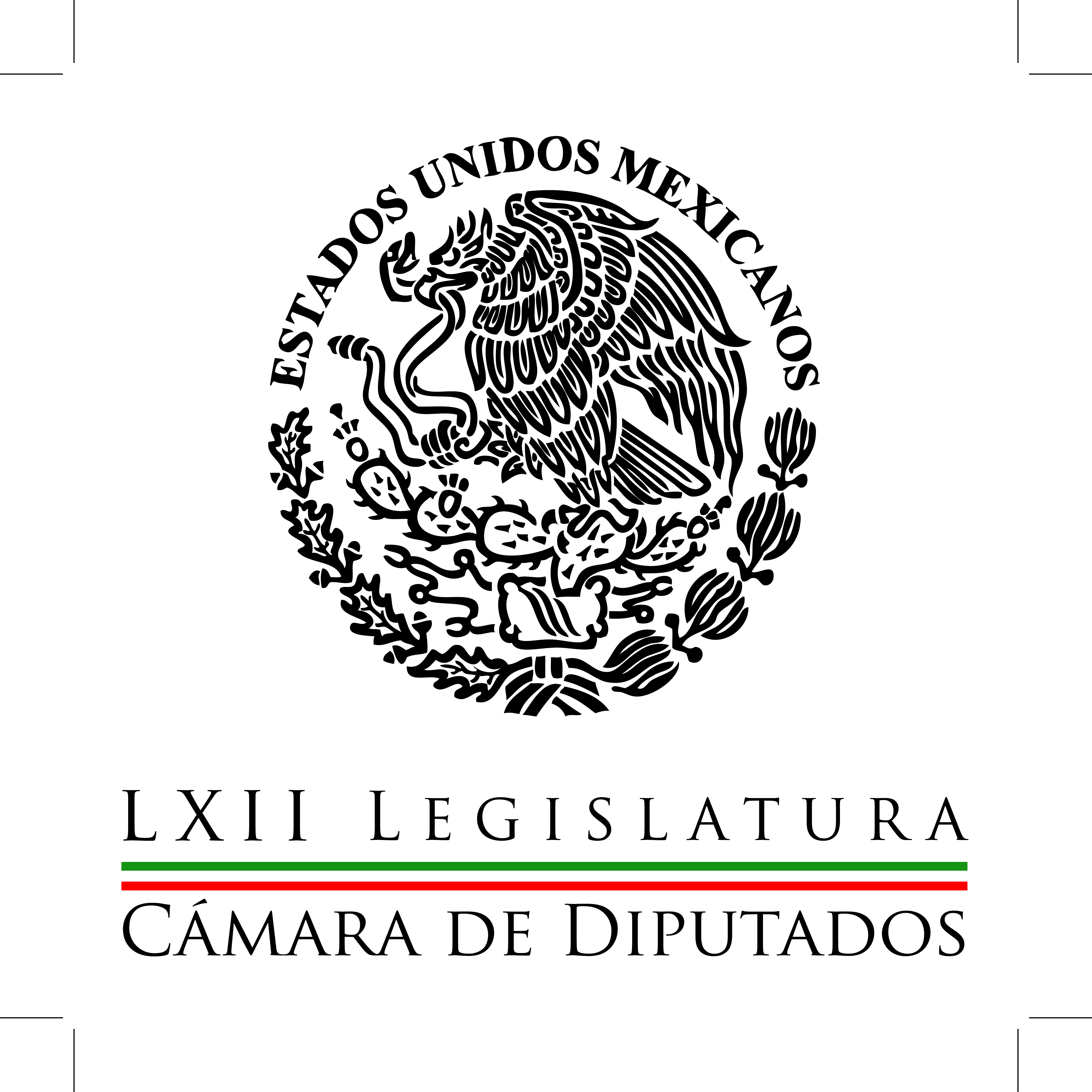 Carpeta InformativaPrimer CorteResumen: Advierte Beltrones que ningún interés particular está por encima de la sociedadSe lograría un ahorro con la eliminación del cobro en llamadas de larga distancia PAN decidirá el lunes cómo votará sobre el tema de preponderancia  Exige PRD a autoridades no encubrir actos ilícitos de panistas en BrasilDictamen en materia de telecomunicaciones, un fraude a la Constitución: PRDLa falta de legislación en telecomunicaciones detiene la inversión: SCTArmando Ríos Piter: Posición del PRD ante las reformas de Telecom  04 de julio de 2014TEMA(S): Trabajo Legislativo FECHA: 04/07/14HORA: 00:00NOTICIERO: MVS Noticias EMISIÓN: Primer CorteESTACION: OnlineGRUPO: MVS  Advierte Beltrones que ningún interés particular está por encima de la sociedadEn la discusión de las leyes secundarias en materia de telecomunicaciones ningún interés particular estará por encima de la sociedad, de los consumidores y usuarios, sentenció el diputado Manlio Fabio Beltrones Rivera.El coordinador del Partido Revolucionario Institucional (PRI) en la Cámara de Diputados, expuso que se trata de llevar a la práctica el propósito de la reforma constitucional de fortalecer los derechos de los ciudadanos vinculados con la libertad de expresión e información.Se trata de combatir de manera eficaz los monopolios y de ampliar la competencia en el sector con nuevas compañías participantes, aseguró.Explicó que para ello, los órganos reguladores deberán funcionar con criterios técnicos y sin favoritismos de ningún tipo, pues serán autónomos del gobierno y de los partidos políticos al representar al Estado en beneficio de la sociedad.Se abrirá también la posibilidad de que en las organizaciones sociales, instituciones educativas y comunidades indígenas operen medios de comunicación propios y sin fines de lucro, en beneficio de la pluralidad y la diversidad.Además señaló que este paquete de iniciativas va de la mano con las reformas para impulsar el crecimiento económico y el empleo, así como para beneficiar a los consumidores.Asimismo, la garantía de acceso a las tecnologías y oportunidades que ofrecen los medios de comunicación modernos. Más competencia en televisión, radio, telefonía fija y móvil, servicios de datos y en general, de telecomunicaciones, lo que se traducirá en mejores precios y más opciones para los usuarios.Este sector puede crecer rápidamente y atraer inversiones, de modo que se crearán empleos mejor pagados para los trabajadores y jóvenes profesionistas, además de elevar la productividad.Con nuevas leyes que regulen el sector de telecomunicaciones se podrá garantizar el libre acceso a información veraz, plural y oportuna, a difundir información e ideas con libertad y por cualquier medio de expresión digital.Además, los ciudadanos tendrán acceso a tecnologías y servicios de radio, televisión y telecomunicaciones avanzadas como la banda ancha. En esta legislación, afirmó, no hay cabida para coartar las libertades o establecer censura alguna.Por el contrario, se busca que los servicios de telecomunicaciones, de radio y televisión, sean reglamentados bajo el principio de que son servicios públicos de interés general.El diputado priista Héctor Gutiérrez de la Garza, señaló que los diputados de su bancada apoyarán la decisión que tomen los senadores en la discusión y aprobación de las leyes secundarias en materia de telecomunicaciones.“Como ya lo ha señalado nuestro coordinador Manlio Fabio Beltrones, hemos tenido mucha comunicación con los senadores del PRI, y vamos a apoyar aquello que estén aprobando...en el momento que llegue a la Cámara de Diputados haremos lo conducente, pero buscando que el proceso se agilice lo más que se pueda”.En entrevista, sostuvo que la Comisión Permanente definirá este jueves el periodo extraordinario para que el Senado de la República discuta las leyes secundarias en materia de telecomunicaciones mañana viernes 4 de julio.Posteriormente podría convocarse para otro periodo extraordinario en la Cámara de Diputados, a fin de votar la minuta que los senadores envíen de este paquete de leyes secundarias.A su vez el vicecoordinador de la fracción parlamentaria del Partido de la Revolución Democrática (PRD), Miguel Alonso Raya, afirmó que el concepto de agentes preponderantes se construyó en la reforma constitucional.Ello, “con el propósito de iniciar un proceso racional, proporcional y paulatino para enfrentar la realidad monopólica mexicana en materia de radiodifusión y telecomunicaciones y así imponer medidas que permitieran la competencia, la pluralidad y el ejercicio de derechos fundamentales”.Citó el transitorio octavo del decreto constitucional, que señala que se considerará como agente económico preponderante, en razón de su participación nacional en la prestación de los servicios de radiodifusión o telecomunicaciones, a cualquiera que cuente, directa o indirectamente, con una participación nacional mayor al cincuenta por ciento.“Medido este porcentaje ya sea por el número de usuarios, suscriptores, audiencia, por el tráfico en sus redes o por la capacidad utilizada de las mismas, de acuerdo con los datos con que disponga el Instituto Federal de Telecomunicaciones”, acotó.“Esta es la definición constitucional y claramente se establece por servicios; es importante observar que los únicos suscriptores que existen en telecomunicaciones son los de televisión restringida”.Recordó que “las obligaciones impuestas al agente económico preponderante se extinguirán en sus efectos por declaratoria del IFT vez que conforme a la ley existan condiciones de competencia efectiva en el mercado de que se trate”.“El sentido mismo de la reforma constitucional se vería alterado si se aprueba que se declare un agente por sector y no uno por cada servicio porque, como se advierte en el último párrafo precitado, incluso la declaratoria de extinción de medidas al preponderancia supone competencia efectiva en el mercado”, precisó.Consideró que “hay en esto un falso planteamiento de que la reproducción íntegra de todo el transitorio constitucional, basta. El IFT en la primera declaración de agentes preponderantes utilizó parámetros diferenciados y con ellos incongruentes, por un lado de servicio para la Radiodifusión y por el otro, de sector para las Telecomunicaciones”. ys/m.TEMA(S): Trabajo LegislativoFECHA: 04/07/14HORA: 05:29NOTICIERO: Las Noticias de las 05:00EMISIÓN: Primer CorteESTACION: Canal 4GRUPO: Televisa0Se lograría un ahorro con la eliminación del cobro en llamadas de larga distancia Erik Camacho García (ECG), conductor: Uno de los aspectos más importantes de esta reforma es la eliminación de la larga distancia, hacer que todas las llamadas sean locales, no importa de dónde se llame ni a dónde se llame. Si el Pleno del Senado aprueba esta iniciativa en materia de telecomunicaciones el ahorro en llamadas de larga distancia nacional sería de 20 mil millones de pesos al año; es lo que pagamos los usuarios y lo que nos ahorraríamos. Guadalupe Flores, reportera: Las familias mexicanas gastaron en el último año 22 mil 669 millones de pesos en llamadas de larga distancia nacionales. Eso es lo que se desprende del comunicado de prensa del 13 de junio de 2014 que dio a conocer el Instituto Federal de Telecomunicaciones (IFT) sobre la evolución de los servicios de telecomunicaciones en el primer trimestre de 2014. Según el IFT, en los últimos cuatro trimestres el tráfico en minutos de larga distancia nacional y la tarifa promedio han evolucionado de la siguiente manera: En el segundo trimestre de 2013, ocho mil 200 millones de minutos por 70 centavos nos da un gasto de cinco mil 740 millones de pesos. En el tercer trimestre de 2013, ocho mil 100 millones de minutos por 69 centavos nos da un gasto de cinco mil 589 millones de pesos. En el cuarto trimestre de 2013, ocho mil 400 millones de minutos por 68 centavos nos da un gasto de cinco mil 712 millones de pesos. En el primer trimestre de 2014, ocho mil 400 millones de minutos por 67 centavos nos da un gasto de cinco mil 628 millones de pesos. La suma de los cuatro trimestres nos da un gasto de 22 millones 669 mil pesos en llamadas de larga distancia nacionales. De aprobarse la iniciativa de telecomunicaciones que se discute en el Congreso las familias mexicanas dejarían de gastar 22 mil 669 millones de pesos sólo por el ahorro en llamadas de larga distancia nacionales. ECG: Ante esto, el presidente de la Comisión de Comunicaciones y Transportes del Senado, el panista Javier Lozano, aseguró que pronto habrá una nueva Ley de Telecomunicaciones, y que una parte fundamental de esta ley es eliminar el cobro de larga distancia; el ahorro le decía, es de casi 20 mil millones de pesos, que actualmente se pagan sin ninguna justificación. Javier Lozano dijo que a partir del próximo 15 de enero se dejaría de cobrar por esos servicios de larga distancia. -Entra fragmento de entrevista- Javier Lozano (JL), senador PAN: Como 20 mil millones que estamos pagando sin justificación alguna... Joaquín López-Dóriga (JLD), conductor: Y que alguien está ingresando. JL: Pero por supuesto. No es que se esfume ese dinero, es que se lo estamos quitando a los consumidores para pagárselos a las empresas, particularmente a Telmex, que tiene 70 por ciento de ese mercado de larga distancia. Ya no se justifica con la tecnología actual que se cobre por tiempo o por distancia, entonces, estamos en la ley, bueno, en este proyecto de ley, planteando que a partir del 15 de enero ni un cargo más de larga distancia, ni en telefonía fija, ni en telefonía móvil. Entonces éstas son buenas noticias, muy concretas, muy reales para los consumidores, y explican parte de las resistencias para que las cosas no pasen, para seguir pateando el bote, para diferir las decisiones. ¿Por qué?, porque sí es dinero que van a dejar de percibir las empresas pero que le estamos quitando hoy a los consumidores. El catálogo de los derechos de los usuarios que viene en esta legislación es algo que no tiene precedente en México, con la nueva ley vas a tener absolutamente gratis la portabilidad, te la tienen que dar de inmediato, no pueden haber bloqueos de los aparatos y tú puedes rescindir contratos si te cambian las condiciones, esto, sin hacer, sin que estés de acuerdo. Entonces, sí estamos cambiando completamente el estado de cosas. A los de prepago se les va a tener que informar cuál es su saldo, que no se los madruguen, todos los cobros tienen que ser por segundo y nada que redondeos por minuto; o sea, sí le vamos a meter mano a todas las quejas naturales... ¡ah!, y bonificaciones por faltas en el sistema, llamadas caídas y todo lo que estamos padeciendo los usuarios. -Termina fragmento de entrevista- ECG: Y esta es la postura de dirigentes de partidos políticos, coordinadores parlamentarios y empresarios ante la inminente eliminación del cobro de largas distancias. Héctor Guerrero, reportero: En el dictamen aprobado en el Senado sobre las leyes secundarias en materia de telecomunicaciones destaca la eliminación del cobro de larga distancia en nuestro país; cobro que de acuerdo con el artículo 25 transitorio del dictamen de la Ley Federal de Telecomunicaciones y Radiodifusión deberán eliminar los concesionarios del servicio de telefonía a partir de enero del próximo año y que según algunas estimaciones generará ahorros por 22 mil millones de pesos para los usuarios que pagan larga distancia nacional. Desde ayer las principales fuerzas políticas fijaron postura. Insert de Luis Alberto Villarreal, coordinador del PAN en la Cámara de Diputados: "Estamos en favor de la eliminación de la larga distancia, estamos en favor de un Instituto Federal de Telecomunicaciones con facultades, con dientes, que permita regular esta actividad y que nos permita también combatir a los monopolios". Los legisladores fueron enfáticos en los beneficios a la ciudadanía por esta reforma. Insert de Silvano Aureoles, coordinador del PRD en la Cámara de Diputados: "México ha sido de los países donde más caro se paga el servicio de telefonía, y que por décadas, ya casi décadas, eso ha pesado mucho en el bolsillo de las familias. Entonces, que hoy se pueda con las leyes bajar los costos sería un paso muy importante, porque sin duda hoy el México actual y con la era moderna no se puede concebir una sociedad sin una comunicación exprés, rápida". Reportero: El coordinador del PRI en la Cámara de Diputados, Manlio Fabio Beltrones, fijó su postura; en su cuenta de Twitter destacó: "La ley reglamentaria en telecom elimina cobros por llamadas de larga distancia para bien de las familias mexicanas". Reportero: Senadores del PRD y del PAN también reaccionaron. Insert de Miguel Barbosa, coordinador del PRD en el Senado de la República: "Es un logro de esta propuesta legislativa, que se acerca en un tema muy sensible para la gente. El desarrollo de las tecnologías hizo que lo que sí tenía costo para dar ese servicio desapareciera, entonces seguirse cobrando sin que tuviera ningún costo era sin duda un asunto que debía atenderse, y afortunadamente para la gente ésta es una buena noticia". Insert de Jorge Luis Preciado, coordinador del PAN en el Senado de la República: "Y eso va a traer un ahorro importante para las personas en todo el país". Reportero: El líder nacional del Partido Revolucionario Institucional consideró que la eliminación de la larga distancia será un factor de integración. Insert de César Camacho, presidente nacional del PRI: "El no pago de las llamadas nacionales de la larga distancia hará que la gente esté más cerca, muchos quieren comunicarse con su familia, con sus amigos, con quienes hacen negocios, y esto va a hacer más cortas las distancias, va a permitirse mayor integración familiar, comercial, industrial". Reportero: En un foro en la Cámara de Diputados, el secretario de Comunicaciones y Transportes urgió al Congreso a aprobar ya las leyes secundarias en la materia para que se vean reflejadas en el bolsillo de los ciudadanos. Insert de Gerardo Ruiz Esparza, secretario de Comunicaciones y Transportes: "A quien está afectando es al país y a quien le está afectando es al ciudadano; al ciudadano que es el consumidor de los servicios que hoy son básicos para la vida social, para la vía científica, para el desarrollo económico. Es muy importante que ya tengamos esa ley secundaria en telecomunicaciones". Reportero: Enrique Solana, presidente de la Confederación de Cámaras Nacionales de Comercio, dijo que la eliminación de las tarifas de larga distancia también será benéfica para las empresas. Insert de Enrique Solana, presidente de la Confederación de Cámaras Nacionales de Comercio, Servicios y Turismo: "Yo considero que ése es un tema que le va a dar muchísima competitividad a todos nuestros socios porque van a reducir costos de operación. "Muchas de nuestras empresas trabajan con empresas en diferentes estados y el teléfono representa un costo importante para ellos, entonces es una buena noticia que se bajen los costos de la telefonía". ECG: Y esto es lo opinan los usuarios ante la inminencia de que se anule el cobro por larga distancia nacional. Todos están a favor. Insert no identificado: "Sería muy beneficioso para todos, hay ahorro y hay versatilidad ¿no?, va a haber más competencia". Insert no identificado: "Sería algo bueno, porque sale carísimo las llamadas de larga distancia y luego tiene uno a su familia y en el recibo sí llega reflejado el costo elevado". Insert de Sandra Platas, comerciante: "Para mí está perfecto, porque toda mi familia está en provincia". Insert no identificado: "Podríamos tener la comunicación completa con toda nuestra familia". Insert de Jorge Vázquez, empleado: "La mayoría de las industrias y las empresas tienen clientes en el interior de la República y eso disminuiría mucho su gasto". Insert de Jorge Villarreal, empresario: "Yo uso mucho el teléfono y hago muchas largas distancias, ¿verdad?, no nada más a mí, a todos los que usen el teléfono y usen larga distancia los beneficiaría sin duda". Insert no identificado: "Yo que tengo familia en otras partes, sí me gustaría comunicarme sin tener esa barrera de tardar un poquito más o que la tarifa sea un poquito más accesible para todos los demás, eso estaría muy bien". Insert no identificado: "La neta sí estaría bien chévere, porque yo sí tengo que hacer llamadas muy seguido a larga distancia y si está un poco caro y tienes que tener un buen de varo para poder hacer llamadas de larga distancia". Insert de Pablo Ferreiro, microempresario: "Para el consumidor sería muy bueno, nos ahorraríamos mucho dinero, lo veo bien, y creo que obviamente al consumidor final, que somos nosotros, nos ayuda". ECG: Otro aspecto de esta Ley de Telecomunicaciones es acabar con la concentración del mercado de telefonía móvil que tiene Telcel, concentración que se traduce en fallas en el servicio como de la caída de la señal telefónica. Guadalupe Flores, reportera: Quedarse sin señal cuando el usuario de telefonía celular sale de su área de servicio es un problema frecuente que aqueja a millones de personas en México. Insert de Federico González Luna, secretario de la comisión de Comunicaciones de la Cámara de Diputados: "Cuántas veces no hemos transitado por una carretera del país para visitar un familiar o por motivos de negocios y simplemente cuando estamos haciendo una llamada, de repente nos quedamos sin servicio y por tanto, digamos, nos quedamos incomunicados durante ese tiempo, y después de un determinado tiempo, después de que hemos transitado un número de kilómetros, se vuelve a reestablecer el servicio. ¿Por qué sucede esto? Bueno, porque el operador que nos está proveyendo el servicio en esa área no tiene cobertura". Reportera: Esto sucede porque Telcel mantiene una concentración elevada del mercado móvil, con el 70 por ciento de las líneas, así como el 70 por ciento de los ingresos en el segmento móvil en México. Esta concentración de mercado le permite tener una posición dominante en el despliegue de torres y redes en todo el país. Posee 58.5 de la infraestructura para enlazar la comunicación en todo el país y no las renta, ni comparte con ninguno otro operador, es el único beneficiario. Las torres y redes de Telcel llegan al 93 por ciento de la población, mientras que las torres y redes de todos los demás operadores sumadas alcanzan a cubrir 68 por ciento de la población. Ante esta situación, los operadores con menos participación de mercado en México, se han visto en la necesidad de hacer acuerdos entre ellos para compartir su infraestructura, iniciando o terminando llamadas de sus clientes cuando se salen de su área de cobertura. Pero el agente preponderante Telcel se niega a estos acuerdos. La iniciativa de Ley Federal de Telecomunicaciones que discute el Congreso contiene una propuesta para terminar con esta concentración de mercado que impide que los consumidores elijan libremente al proveedor de servicios que le den mejores precios y calidad y no se vean obligados a estar con una sola compañía. Se trata de un instrumento regulatorio llamado "usuario visitante", el cual va a permitir que todas las antenas de los todos operadores estén disponibles para todos los usuarios, independientemente, de cuál su red o el operador con el cual tengan contratado el servicio de telefonía celular. Insert de Federico González Luna: "Esto significa, en pocas palabras, que todo México va a ser territorio de todos los usuarios, que no vamos a tener fraccionada la cobertura de telecomunicaciones o de servicios móviles". Insert de Juan Pablo Adame, diputado del PAN e integrante de la Comisión de Telecomunicaciones: "Con esto, los ciudadanos tendrán el beneficio de que no se les corte las llamadas". Reportera: El mecanismo de "usuario visitante" se ha instrumentado con éxito prácticamente en todo el mundo. Con el mecanismo de "usuario visitante" los operadores de redes móviles podrán celebrar acuerdos de manera libre para poder cursar las llamadas en las regiones que de algunos ellos no tenga cobertura y así, ningún usuario se quedará sin servicio. Se fomentará la libertad del usuario de estar en la compañía que le ofrezca precio más bajo con calidad y sin que tome su decisión de la cobertura. Insert de Federico González Luna: "Esto va a ser un mecanismo, una herramienta que va a promover de manera muy decidida la competencia en el sector de las telecomunicaciones". Insert de Juan Pablo Adame: "Es un beneficio para el usuario, porque no implica un mayor costo; porque no tiene que implicar un perjuicio a su bolsillo, al contrario, se trata que ahorremos más y de que podamos tener una mejor calidad en el servicio de telefonía móvil, que valga decirlo, en este momento, es de las peores que tenemos en América Latina". Duración 13’53’’, nbsg/m. TEMA(S): Trabajo Legislativo FECHA: 04/07/14HORA: 06:18NOTICIERO: Once NoticiasEMISIÓN: Primer CorteESTACION: Canal 11GRUPO: IPN0PAN decidirá el lunes cómo votará sobre el tema de preponderancia  Javier Solórzano, conductor: El coordinador del PAN en la Cámara de Diputados, Luis Alberto Villarreal, informó que el próximo lunes su bancada decidirá cómo votará sobre el tema de preponderancia, si será por voto libre o por bloque; hablamos de los diputados y hablamos de que el martes lo discute los diputados ante la eventualidad de que hoy se apruebe. Insert de Luis Alberto Villarreal, coordinador del PAN en la Cámara de Diputados: "Hasta el lunes por la tarde que yo tenga mi plenaria, pues sabremos cuál es la determinación del grupo; regularmente en diputados el PAN ha votado con uniformidad que en unidad, en congruencia y en convicción de equipo". Dijo que los diputados del PAN no tienen interés en defender a ninguna empresa o grupo monopólico. Duración 41´´, ys/m.TEMA(S): Trabajo Legislativo FECHA: 04/07/14HORA: 00:00NOTICIERO: MVS Noticias EMISIÓN: Primer CorteESTACION: OnlineGRUPO: MVS  Exige PRD a autoridades no encubrir actos ilícitos de panistas en BrasilLa conducta de los dos militantes del Partido Acción Nacional (PAN), que se desempeñaban como funcionarios de la delegación Benito Juárez, del Distrito Federal, y fueron detenidos durante su estancia en Brasil, por agredir sexualmente a una mujer y golpear a un hombre, merecen amplio rechazo por parte de la sociedad, demandó la diputada federal del Partido de la Revolución Democrática (PRD), Elena Tapia.La diputada integrante de la Comisión de Justicia de San Lázaro, también solicitó a la representación diplomática de México en Brasil, no encubrir a los responsables.Tapia Fonllem subrayó que la conducta ilícita de los panistas identificados como Rafael Miguel Medina Pederzini, y Sergio Israel Eguren Cornejo, merece sanción conforme a la ley.Expresó que aunado a su conducta reprochable en el exterior, el hostigamiento sexual en que incurrieron y las agresiones al esposo de la víctima, deben ser castigados.“Cuando una mujer sufre hostigamiento o tocamientos, inmediatamente debe reaccionar y la ciudadanía está obligada a denunciar y apoyar a la víctima. De verificarse la participación de los ex diputados, habrían incurrido también en una grave incoherencia, ya que en el año 2010 aprobaron la Ley de acceso de las Mujeres a una Vida Libre de Violencia del Distrito Federal, misma que promueve ordenamientos jurídicos para que las mujeres y niñas tengamos derecho a vivir libres de cualquier tipo de violencia”, reclamó. Al manifestar su preocupación por la violación a los derechos de las mujeres, la también secretaria de la Comisión Especial de seguimiento a los feminicidios en San Lázaro, recalcó que todos los congresistas, deberían estar indignados, por el vergonzoso episodio encabezado por dos funcionarios públicos, que lejos de provocar escándalos en otras naciones, deberían mostrar su ética y responsabilidad.“Hacemos un llamado a las autoridades correspondientes, que de ser acreditada su responsabilidad, inicien el proceso hacia la destitución de manera inmediata de sus cargos a los implicados, así como a investigar los recursos que usaron para viajar a Brasil, ya que de ser del erario público, deberán de ser sancionados”, insistió, aunque de acuerdo al gobierno delegacional en Benito Juárez, los involucrados en el suceso ya fueron cesados. ys/m.TEMA(S): Trabajo Legislativo FECHA: 04/07/14HORA: 06:08NOTICIERO: MVS NoticiasEMISIÓN: Primer CorteESTACION: 102.5 FMGRUPO: MVS0Dictamen en materia de telecomunicaciones, un fraude a la Constitución: PRDAngélica Melín, reportera: La bancada del Partido de la Revolución Democrática en la Cámara de Diputados, refrendó su rechazo al proyecto de dictamen aprobado en comisiones del Senado, con las leyes secundarias en telecomunicaciones, al calificar el documento como “un fraude a la Constitución”. El vicecoordinador del Sol Azteca, Miguel Alonso, aseveró que la insistencia en definir la preponderancia por sector y no por servicios, tiene como fin proteger a la empresa Televisa, a fin de que ésta no sea considerada como actor dominante en el rubro de televisión abierta. Por su parte, el presidente de la Comisión Especial de Agenda Digital en San Lázaro y diputado del Partido Acción Nacional (PAN), Juan Pablo Adame, aseveró que pese a lo aprobado en el Senado, los diputados federales buscarán reflejar su postura y si no les satisfacen las disposiciones en materia de derecho a la libertad de expresión, acceso a la información y a la privacidad de los usuarios de telecomunicaciones, habrá un mayor debate. Aclaró que los panistas no definirán el sentido de su voto, sino hasta que la minuta proveniente del Senado llegue a San Lázaro. Duración 1´41´´, ys/m.TEMA(S): Trabajo Legislativo FECHA: 04/07/14HORA: 06:01NOTICIERO: Imagen Empresarial EMISIÓN: Primer CorteESTACION: 90.5 FMGRUPO: Imagen La falta de legislación en telecomunicaciones detiene la inversión: SCTRodrigo Pacheco, conductor: La SCT señala que la falta de legislación secundaria detiene la inversión. El secretario de Comunicaciones y Transportes, Gerardo Ruiz Esparza, afirmó que la falta de definiciones de la legislación secundaria en la materia, en telecomunicaciones, detiene la inversión extranjera y la licitación de al menos dos nuevas cadenas de televisión. En el marco del Foro Nacional de Infraestructura, Comunicación y Desarrollo para México 2014, que se efectuó en la Cámara de Diputados, el funcionario también aseguró que la falta de reglamentación secundaria afecta a los consumidores. Por ahí se ha mencionado una cifra de cien mil millones de dólares, es lo que se estaría dando por afectación. Hay que ver, sobre todo porque hay una serie de ahorros, por ejemplo, en lo que tiene que ver con larga distancia, la eliminación de larga distancia a nivel nacional en telefonía fija y móvil. En fin, se le van sumando. Ruiz Esparza también destacó que las leyes tienen el objetivo de incrementar la competitividad del sector y habló, por cierto, de aeropuerto, de la sede alterna del aeropuerto o la ampliación más bien del Aeropuerto de la Ciudad de México, es un proyecto largamente... Se habla de estudios, de que se va a hacer, pero no llegamos a nada. Por lo pronto se prevé esta ampliación hacia zonas que tienen que ver con el Estado de México y de ahí la complejidad en la construcción de un proyecto que, se acordará usted, desde tiempos de Vicente Fox, en Atenco, ahí fue donde... Fue una suerte de Waterloo político para el expresidente Vicente Fox, presidente en ese entonces, y desde entonces justamente el aeropuerto va llegando a su capacidad y no logramos construir una sede alterna. Por lo pronto, esto dijo el secretario de Comunicaciones y Transportes. Insert de Gerardo Ruiz Esparza, secretario de Comunicaciones y Transportes: "Estamos perdiendo los mexicanos, está perdiendo el consumidor. Al no haber, por falta de esta regulación, más competencia, más calidad en el servicio, más cobertura y mejores precios, el que pierde es el ciudadano. Por eso es la importancia de que podamos ya tener una ley secundaria en telecomunicaciones que permita que las inversiones fluyan. Hoy la inversión está disminuyendo en telecomunicaciones por incertidumbre de no tener ley secundaria". Sí, esto que le decía, son cien mil millones de dólares que, dijo el secretario, se han pagado como sobrecosto por parte de los consumidores, al no tener un sector mucho más. Duración 2´20´´, ys/m.INFORMACIÓN GENERALTEMA(S): Trabajo LegislativoFECHA: 04/07/14HORA: 6:27NOTICIERO: Fórmula Detrás de la NoticiaEMISIÓN: Primero CorteESTACION: 104.1 FM GRUPO: Fórmula0Armando Ríos Piter: Posición del PRD ante las reformas de Telecom  Ricardo Rocha (RR), conductor: A propósito de esta polémica por sector o por servicios, ¿cómo va a ir el PRD a la votación prevista para este día? ¿Hay una postura unificada o, como en el PAN, cada quién votará a conciencia, o hay un grupo parlamentario perredista dividido? ¿Cómo está la situación, senador Armando Ríos Píter? Buenos días. Gracias por estar con nosotros. Armando Ríos Piter (ARP), senador PRD: Muy buenos días. Qué gusto estar contigo y con todo tu amplio auditorio y comentarte, entrar de lleno a la pregunta. Ayer tuvimos una reunión con Jesús Zambrano, presidente del partido, a las 6:00 de la tarde, fue una reunión larga, en la que no solamente revisamos este tema, sino revisamos en general la ley, los avances que consideramos de quienes, algunas de las preocupaciones de cuestiones que todavía se pudieran profundizar. Y hoy en el grupo parlamentario, seguramente las 9:30 tomaremos una definición. El voto, como tú bien lo sabes, ha tenido posiciones de distinta naturaleza. El análisis que hemos hecho público son las posiciones técnicas que tenemos en el particular, no solamente las jurídicas sino también las de las repercusiones económicas de sector o de servicio, que son distintas plenamente en términos regulatorios. Entonces, seguramente hoy a las 9:30 terminaremos de afinar cuál será la posición que tomaremos los integrantes del grupo parlamentario del PRD. RR: Tú personalmente ¿por cuál de las dos opciones optarías? ARP: Pues mira, yo he hecho el análisis y la verdad es que nos hemos puesto con el equipo técnico a revisar de cómo funciona este mercado, que como tú sabes, todo va a acabar en un mismo lugar, que es la convergencia, el triple, el cuádruple play. La tecnología a final de cuentas, va a acabar aterrizando a los celulares o a que tú puedas tener Internet, telefonía fija, incluso televisión por cable. Entonces, en ese sentido a mí me parece que es la regulación tiene que ser por sector, porque de otra manera va a acabar abriéndose la puerta para que haya una excesiva concentración ahora, nuevamente, en el mercado de la televisión por cable en favor de América Móvil de manera particular, que es el que mayor capacidad de economía de escala tendría, mayor capacidad de penetración tendría, en este caso por las múltiples líneas fijas que ya tiene. RR: Ha habido la suficiente discusión ya del tema. Ayer el Gobierno Federal, a través del secretario, urgía a resolver esto. Te decía ¿ya se tienen los elementos, ya es cuestión de tomar una decisión sobre cualquiera de las dos posturas? ARP: Pues yo creo que el análisis, siempre en la medida en la que deja satisfechos primero obviamente a los actores involucrados en la toma de decisiones, pero sobre todo en la responsabilidad que tienen en este caso los legisladores frente a sus votantes, me parece que agilizar las cosas en esa lógica hay veces que no tiene, digo, que puede no tener tanto sentido. Sí, lo que se trata es de estar satisfechos con las decisiones que se tomen. Sí es cierto que ya hay un análisis muy puntual, que es saber cuáles son las posiciones. Se ha dejado claro cuáles son las repercusiones y creo que una decisión por servicios podría, reiteró, tener una mayor concentración o abrir la puerta para una nueva concentración, que es lo que se quiere evitar. Pero pues ya estamos convocados por el día de hoy a periodo extraordinario. Entonces, ya no hay mucho para dónde moverse. Hoy a las 11:00, 12:00 del día, si no me equivoco, pues ya estará este dictamen puesto en los escaños de los senadores y habrá una larga revisión del tema. Lo que sí yo espero es que revisemos artículo por artículo, que se revisen y se canalicen cada una de las consideraciones que hagan los senadores. Y ahí sí, pues que se vote a favor o en contra por parte las bancas para que este producto ya se le mande a... RR: Y a propósito, nada más precisar, ¿ustedes van por un voto conjunto de todo el PRD, esperan ponerse de acuerdo, o al final, como ha hecho el PAN, que cada quien vote según su conciencia? ARP: Mira, el coordinador ha sido muy claro y es a lo que nos ha orientado, a que busquemos el máximo de los consensos. RR: Miguel Barbosa. ARP: En efecto, Miguel Barbosa así nos lo ha planteado. Y me parece que así es como lo hemos procesado, como tú sabes, en esta negociación han participado un importante número de senadoras y senadores, tanto en las mesas que se tuvieron con el PRI-Gobierno, como ahora, ya en la socialización que se tiene con el resto de las bancadas. Entonces, yo esperaría que lleguemos en esa lógica de un consenso mayoritario del grupo parlamentario. RR: ¿Algo más, por ahora, que quieras precisar que no te he haya preguntado? ARP: Pues mira, solamente dejar para el auditorio importante. Se ha puesto... esta es una discusión en la que estamos volviendo a dar herramientas al Estado mexicano para regular a los grandes monopolios que en telecomunicaciones y radiodifusión han prevalecido, estamos hablando de América Móvil-Telmex y de Televisa. No tiene que ver con ideologías, tiene que ver con cómo le damos dientes al Estado mexicano para poder evitar que ambos actores tengan el peso tan considerable que han tenido. RR: ¿No será finalmente la determinación de una mayoría en el Congreso a favor de un gigante y encontrar necesariamente del otro? ARP: Eso es lo que estamos evitando. Y yo estoy convencido de que determinarlo por sector, precisamente evitar eso, evita caer en las manos o en las garras nuevamente de uno de estos dos grandes actores. Queremos un Estado fuerte y queremos que estas empresas estén bajo el mandato de la ley y bajo el mandato institucional del IFT. Entonces, así es a donde queremos que vaya la ley, sin los sesgos mediáticos que obviamente se entiende que ha tenido esta discusión. RR: Armando Ríos Píter, senador del Partido de la Revolución Democrática gracias por tu confianza en este espacio. Estamos al habla y continuaremos, por supuesto, en comunicación. Gracias. Buenos días. ARP: Es un honor, como siempre. Que tengas buen día otro tú y tu auditorio. Gracias. RR: Gracias. Armando Ríos Píter del PRD. Ya lo escuchó usted, no pasará mucho tiempo para que sepamos cómo y quiénes están a favor de una postura o de otra. Hemos tratado llevarle a usted en los días recientes todas las voces, al menos las más significativas acerca de este debate crucial, fundamental para definir el futuro de las telecomunicaciones en este país. 6’ 55”, Ma.m. TEMA(S): Trabajo LegislativoFECHA: 04/07/14HORA: 6:28NOTICIERO: En los Tiempos de la RadioEMISIÓN: Primero CorteESTACION: 103.3 FM GRUPO: Fórmula0Joaquín López-Dóriga: Evalúan avances de estrategia de seguridad en Tamaulipas Joaquín López-Dóriga: colaborador: El secretario de Gobernación, Miguel Ángel Osorio Chong, el Gabinete de Seguridad y el gobernador de Tamaulipas, Egidio Torre Cantú, evaluaron los avances en materia de seguridad en Tamaulipas a 50 días de la puesta en marcha de la nueva estrategia. El secretario Osorio Chong informó que en estos 50 días han sido detenidos seis de los objetivos principales del narcotráfico, nueve operadores relevantes y 300 sospechosos de diversos delitos. Señaló que en Tamaulipas el robo de vehículos bajó de 524 en mayo a 379 junio, en el caso de robo a personas, en junio se registraron 86, convirtiéndose este mes, junio, en el primero con menos de cien casos en el año. En mayo el índice de secuestros en Tamaulipas bajó 23 por ciento, se aseguraron más de 12 toneladas de marihuana y se han entregado al Instituto Nacional de Migración 839 migrantes indocumentados; de ellos 370 fueron rescatados del crimen organizado. 1’ 18”, Ma.m. TEMA(S): Trabajo LegislativoFECHA: 04/07/14HORA: 5:42NOTICIERO: En los Tiempos de la RadioEMISIÓN: Primero CorteESTACION: 103.3 FM GRUPO: Fórmula0Leopoldo Mendívil: Habrá manifestaciones en el DF Leopoldo Mendívil, colaborador: Es imprescindible elaborar un manual para que, tanto los niveles estatales como federales, no sólo prohíba conductas contra el interés general como son los autos chatarra, sino que ofrezca soluciones viables para los afectados. Vale la pena recordar la historia del vocho, el primer auto de casi todos los jóvenes mexicanos y que fue desarrollado a instancias de Hitler y que significa “el coche del pueblo”. Un vehículo de gran calidad, fabricación masiva, de muy bajo precio y de un gran éxito. Por eso no entiendo cómo pudo enviarse a la ALDF la iniciativa de reformas al Hoy no Circula sin prever las consecuencias que hoy veremos con las manifestaciones. Anteayer la Red por los Derechos de la Infancia en México difundió un estudio de que los peores perjuicios de la contaminación atmosférica son para niños y adolescentes, es decir, la intención de la iniciativa fue buena, pero de buenas intenciones es el camino al infierno.  2’ 20”, Ma.m. TEMA(S): Trabajo LegislativoFECHA: 04/07/14HORA: 7:04NOTICIERO: En los Tiempos de la RadioEMISIÓN: Primero CorteESTACION: 103.3 FM GRUPO: Fórmula0Marco Antonio Adame: Elecciones en Coahuila y Nayarit Marco Antonio Adame, colaborador: Consolidar el avance y desarrollo democrático desde lo local, ha sido origen y propósito de grandes luchas por ampliar las libertades políticas de los ciudadanos y de cambios trascendentes en el sistema electoral de nuestro país. Es en los estados donde se han escrito páginas heroicas de la lucha por la democracia en los últimos 30 años. El fraude patriótico y la resistencia civil con Pancho Barrio en Chihuahua, la insurgencia cívica con el doctor Nava en San Luis Potosí o la primera gubernatura de oposición con Ernesto Ruffo en Baja California, son sólo un botón de muestra. Por ello las elecciones de este fin de semana en Coahuila y Nayarit son procesos electorales que debemos observar, por demás significativos, dos entidades que no conocen la alternancia política y que están en el cabús de los cambios democráticas que ha vivido el país en su proceso de transición política democrática. Así lo indican las muestras de cerrazón, el uso indebido de recursos y prácticas antidemocráticas por parte del priismo en esas entidades. En ambos casos se eligen a diputados y en Nayarit además a 20 presidentes municipales. Se habrá de elegir a los representantes y autoridades más cercanos a los ciudadanos, a quienes tendrán en sus manos la atención y solución a los problemas y necesidades más sentidas de la población. Al observar estos procesos y lo que ha sucedido durante las campañas, se puede advertir la importancia que tiene para algunos gobernadores, para los poderes fácticos en esas entidades el hecho de resistirse a los cambios propuestos por la reforma político-electoral, en particular en Jalisco y Nuevo León, estados que aún se resisten a estos cambios de cara a los procesos electorales del 2015. Ya el INE ha acordado iniciar el proceso electoral el próximo 7 octubre, por ley se agota el tiempo para hacer cambios a la legislación electoral y se debe exigir a quienes aún se resisten al cambio legislativo, que antes de repartir culpas asuman su responsabilidad con la apertura político-electoral. Mientras tanto Oscar Mario, auditorio, es preciso estar atento a lo que sucede este fin de semana en Nayarit y Coahuila, lo que ahí ocurra marcará en buena medida el clima electoral del 2015, al ser las últimas elecciones antes de las intermedias. El Gobierno de la República, las fuerzas políticas y las autoridades electorales tendrán que emplearse a fondo para asegurar y hacer valer la voluntad de los ciudadanos. 3’ 08”, Ma.m. TEMA(S): Trabajo LegislativoTEMA(S): Trabajo LegislativoFECHA: 04/07/14HORA: 6:31NOTICIERO: Imagen EmpresarialEMISIÓN: Primero CorteESTACION: 90.5 FMGRUPO: Imagen 0Gerardo Soria: La legislación secundaria en materia de Telecomunicaciones En entrevista vía telefónica Gerardo Soria, presidente del Instituto de Derecho de las Telecomunicaciones, quien se refirió sobre la legislación secundaria en materia de telecomunicaciones: El dictamen que se votará el viernes está basado en la iniciativa del Presidente de la República, en el proyecto de dictamen elaborado por el senador Javier Lozano y después hubo unas mesas de negociación entre los partidos políticos y la Presidencia de la República, se le hicieron algunas modificaciones básicamente para incorporar peticiones expresas por parte del PAN y del PRD, se incorporaron esos cambios y por lo menos en las mesas de negociaciones el PAN y el PRD estuvieron de acuerdos con este texto, hay algunos senadores que no están de acuerdo con esta propuesta, pero son una minoría, en comisiones antier en la noche se aprobó por una mayoría de 20 votos a favor y cinco en contra el dictamen. Así es que creo que no tendrá mayores problemas para ser aprobado en el senado. Con respecto al tema de la preponderancia, el entrevistado, dijo: La figura de preponderancia es una figura de excepción en nuestro régimen jurídico y prácticamente en todo el mundo. La figura que establece la Ley Federal de Competencia Económica y que es la aplica en todos los sectores para poder controlar a los agentes que tenga una posición tal en el mercado que puedan afectar el comportamiento del mercado y puedan realizar prácticas monopólicas absolutas o relativas, esa es la figura en general. El Instituto Federal de Telecomunicaciones puede declarar operador con poder sustancial en ese mercado a cualquier operador, la discusión ha girado en torno a Televisa e imponerle una regulación asimétrica. Finalmente al ser cuestionado si la Profeco y el IFT, el Instituto Federal de Telecomunicaciones, tendrán las herramientas necesarias para lograr que mejoren los servicios de telefonía, Gerardo Soria, comentó: Sí, y creo que sí, evidentemente tanto el Instituto Federal de Telecomunicaciones como la propia Profeco ven ampliadas... ampliado su margen de acción y sobre todo las sanciones que se establecen en esta ley son sanciones que efectivamente desincentivan cualquier práctica contraria a la competencia y a la calidad de los servicios. Las sanciones que teníamos antes eran unas sanciones tan bajas que muchas veces era más fácil pagar la multa o litigarla que ofrecer un buen servicio con buena calidad. Las sanciones que se establecen en esta ley son tan altas que esa lógica aritmética ya no funciona, ahora sí va a doler incumplir con las obligaciones en materia de calidad de servicios. TEMA(S): Información GeneralFECHA: 04/07/14HORA: 06:21NOTICIERO: Radio Red EMISIÓN: Primer CorteESTACION: 88.1 FMGRUPO: Radio Centro0Mauricio López: El PRI no está detrás de las movilizaciones en contra del Hoy no circulaSergio Sarmiento (SS), conductor: El PRD del Distrito Federal ha venido señalando que el PRI capitalino está detrás de este intento de asfixiar a la Ciudad de México y señala en el hecho de que Miguel Alemán Vázquez, uno de los líderes de este movimiento, es miembro y ha sido funcionario del PRI en el Distrito Federal. Tenemos en la línea telefónica a Mauricio López, él es el nuevo presidente del PRI en el Distrito Federal. Mauricio López, gracias por tomar esta llamada. Mauricio López (ML), nuevo presidente del PRIDF: Muy buenos días, Sergio, muy buenos días a tus radioescuchas. SS: Gracias, Mauricio. La pregunta directa: ¿está el PRI detrás de este intento de asfixiar a la Ciudad de México? ML: Falso, el PRD miente. Hay unas declaraciones a título individual que hizo del ciudadano Miguel Alemán el día de ayer que hemos desmentido categóricamente. El Partido Revolucionario Institucional en el Distrito Federal está a favor de la ciudad de todas las medidas que cuiden la salud pública, del desarrollo ambiental de la capital. Nosotros hace 25 años creamos el programa Hoy No Circula y no podemos estar como partido en contra de un programa que cuida de la salud de los habitantes a partir de disminuir la emisión de contaminantes. Es falso. Las declaraciones que hizo ayer el señor Miguel Alemán ya se ha aclarado, fue a título individual. Me parece que se equivoca el Partido de la Revolución Democrática queriendo partidizar un debate que la ciudad requiere una mayor explicación, complementar las acciones que se han desarrollado en la zona metropolitana con este acuerdo a partir de un plan de movilidad y conectividad para fortalecer transporte público. Pero presionamos puntualmente, que no compartimos ni avalamos, ni promovemos ninguna de las acciones que el PRD está señalando el día de hoy. Guadalupe Juárez Hernández (GJH), conductora: Mauricio, ¿ustedes están de acuerdo en las movilizaciones que se van a llevar a cabo el día de hoy, si están de acuerdo con lo que se ha planteado, el tratar de asfixiar la ciudad para que el gobierno ponga atención a estas peticiones de la ciudadanía? ML: El PRI es respetuoso de la libertad de expresión siempre que ésta se desarrolle en el marco de la civilidad y, sobre todo, sin afectar los derechos de terceros. No promovemos, ni avalamos este tipo de movilizaciones, lo que pedimos también es que respeten los derechos de los ciudadanos que libremente se quieren manifestar. Y hacemos un exhorto a los ciudadanos que están molestos, que están confundidos por la falta de explicación del programa, por la falta de claridad con la que se ha comunicado a los habitantes de la ciudad los beneficios que puede traer estas acciones que se han desarrollado en la zona metropolitana, que no aceptemos a la ciudad, que generemos mecanismos de expresión y de presión diferentes, así lo han hecho los comerciantes que ya lograron un acuerdo para que puedan circular los sábados hasta las 8:00 de la mañana y después a las 8:00 de la noche. SS: Oiga, don Mauricio, no fue todo los comerciantes, eh, nada más los tianguistas y no de los mercados públicos, todos los demás comerciantes se ven sometidos a la misma limitación. ¿Están ustedes de acuerdo con este trato diferenciado, estos arreglos corporativistas? ML: No, lo que estamos planteando es que se generen condiciones que no afecten a la clase media y a los habitantes de la ciudad de sus actividades productivas. El PRI propone otras medidas que puedan fortalecer el programa y que puedan atender las necesidades. Por ejemplo, Sergio, que revisemos con las agencias de autos que se pueden establecer mecanismos como el arrendamiento financiero para que después de tres años de que los ciudadanos están pagando un vehículo, que hacen un gran esfuerzo para conseguir un vehículo, puedan cambiarlo tomando el vehículo anterior con su depreciación a cuenta y tengamos una renovación del parque vehicular con incentivos, no solamente con este tipo de acciones, que fortalezcamos en transporte público con las líneas del Metro y Metrobús, lo que es una inversión sería que nos permita que en el Fondo Metropolitano existen recursos para los estudios y las acciones que fortalezcan estas decisiones porque la mejor ciudad no es donde los pobres usan el auto sino donde ricos y pobres usan el transporte público. SS: Oiga, según lo que estoy escuchando, usted está a favor del programa "Hoy No Circula" y del endurecimiento que ha tenido lugar, ¿estoy en lo cierto?, ¿ésa es la posición oficial del PRI? ML: Estoy a favor de que tomemos acciones a favor de la seguridad y de la salud pública en la ciudad; y que revisemos el programa y que busquemos la menor afectación a la ciudadanía. Fortalezcamos con acciones de transporte, con inversión y con infraestructura decisiones que hoy nos parecen insuficientes apoyando... GJH: Entonces, ¿estarías en contra de la posición de Miguel Alemán Vázquez? ML: Sí, descalificamos completamente las declaraciones y la posición de Miguel Alemán Vázquez, de un ciudadano que hizo declaraciones a título personal. El Partido Revolucionario Institucional en el DF se ha renovado hace unos días y lo sigue constatando. Nombrados en el PRI, para dar opiniones a título del partido somos el secretario general y tu servidor. GJH: Muy bien. SS: Mauricio López, presidente del PRI en el Distrito Federal, gracias por tomar la llamada. ML: Gracias. Duración 6´21´´, ys/m.TEMA(S): Información General FECHA: 04/0714HORA: 00:00NOTICIERO: MVS NoticiasEMISIÓN: Primer CorteESTACION: OnlineGRUPO: MVS0Presencia policial en casetas de peaje ante eventual bloqueoLas casetas de cobro de las autopistas México- Puebla y México-Cuernavaca, ya se encuentran con vigilancia de agrupamientos especiales de la Secretaría de Seguridad Pública del Distrito Federal (SSPDF), ya que este viernes se convocó al cierre de todos los accesos a la ciudad de México por grupos inconformes al programa Hoy No Circula.Desde temprana horas, decenas de granaderos y elementos del Grupo Especial Metropolitano se apostaron a distancia de las casetas de peaje para impedir que los opositores a las modificaciones del referido programa cierren la vialidad.La dependencia capitalina también movilizó a personal de tránsito y grúas para toda capacidad de remolque, ante el eventual cierre en los accesos a la capital del país.De igual forma son vigiladas las salidas en la México-Toluca y México-Pachuca, con apoyo de la División de Seguridad Regional de la Policía Federal, la cual estableció coordinación con autoridades capitalinas y del estado de México.Los agrupamientos de la SSPDF también se encuentran pendientes ante la eventual movilización de manifestantes en vialidades primarias como Insurgentes, Paseo de la Reforma, Eje Central Lázaro Cárdenas y Anillo Periférico, entre otras.Por esa razón, los equipos de seguridad permanecen en alerta en inmediaciones de la glorieta de los Insurgentes, frente al edificio de la SSPDF, en espera de atender cualquier llamado de las autoridades.Hasta el momento no se reporta la presencia masiva de manifestantes en los sitios ya referidos, aunque la Policía capitalina se mantiene al tanto de cualquier movilización. ys/m.FECHA: 03/07/14HORA: 5:49NOTICIERO: Reporte 98.5EMISIÓN: Primero CorteESTACION: 98.5 FM GRUPO: Imagen 0Pemex obtuvo ingresos por 12 mil millones de dólares por sus ventas en el mercado de EU Martín Espinosa, conductor: Petróleos Mexicanos obtuvo ingresos por 12 mil millones de dólares por sus ventas en el mercado de Estados Unidos en los primeros cinco meses del 2014, informó el Departamento de Comercio de Estados Unidos. La paraestatal señaló que las exportaciones de crudo mexicano al mercado de ese país fueron de 122 millones de barriles entre enero y mayo. En tanto que en el mismo periodo del 2013 se exportaron 127 millones de barriles por 13 mil 272 millones de dólares. 42”, Ma.m. Carpeta InformativaSegundo CorteResumen: Legisladores trabajan en reformas para abatir acoso escolarMayor participación ciudadana para avanzar en democracia: diputadoInicia pleno del Senado discusión de leyes Telecom Emilio Gamboa: Hoy podría salir aprobada la iniciativa de leyes en Telecom Armando Ríos Piter: Leyes de Telecom Leyes de Telecom son regresivas: Alfredo FigueroaCrece 0.78% Confianza del Consumidor en junio04 de julio de 2014TEMA(S): Trabajo Legislativo FECHA: 04/07/14HORA: 12:26NOTICIERO: La Crónica EMISIÓN: Segundo Corte  ESTACION: Online GRUPO: La Crónica de Hoy Legisladores trabajan en reformas para abatir acoso escolarEl Senado de la República y la Cámara de Diputados diseñan un paquete de reformas para abatir el acoso escolar y responder a la sociedad que exige resultados ante ese problema, sostuvo el senador panista Juan Carlos Romero Hicks.“Queremos ser sensibles a esa problemática, espejo de lo que ocurre en diferentes ámbitos de la sociedad” y que de manera particular se ha venido dando en el ámbito escolar, planteó.En la inauguración del foro “La escuela como promotora de la paz: Una mirada desde el Poder Legislativo”, en la Cámara de Diputados, expuso que la población pregunta a sus legisladores por las soluciones y sólo quiere tres cosas: “resultados, resultados y más resultados”.El presidente de la Comisión de Educación del Senado hizo énfasis en el trabajo que sobre el tema efectúan las comisiones de ambas cámaras, con la combinación necesaria para responder a esa preocupación y confió en que ese encuentro contribuirá a ese objetivo.Al foro asistió el presidente de la Cámara de Diputados, José González Morfín, y el presidente de la Junta de Coordinación Política del órgano legislativo, Silvano Aureoles Conejo, así como diputados y senadores de comisiones relacionadas con la niñez, la juventud, los derechos humanos y los grupos vulnerables.También participan diputados estatales del área de educación, representantes de la Organización de las Naciones Unidas (ONU), del Unicef y del gobierno de Costa Rica. /gh/mTEMA(S): Trabajo Legislativo FECHA: 04/07/14HORA: 9:37NOTICIERO: Notimex / YahooEMISIÓN: Segundo Corte  ESTACION: Online GRUPO: Notimex 0Mayor participación ciudadana para avanzar en democracia: diputadoLa participación constante y activa de la sociedad civil contribuirá a que el país sea una República totalmente democrática e institucional, señaló el secretario de la Comisión de Puntos Constitucionales de la Cámara de Diputados, Carlos Fernando Angulo Parra.“En la misma proporción en que la sociedad civil participe activamente en la comunidad y en la política, se tendrán instituciones fortalecidas, funcionarios y servidores públicos cumplidores de la ley y responsables en sus actividades”, aseguró.Al inaugurar la “Convención Nacional Red de Soluciones”, sostuvo que la exigencia social debe ser solidaria, colaborativa y participativa con una visión ética de construcción, no de destrucción.A los ciudadanos organizados “no los para nadie”; sin embargo, advirtió que la sociedad anárquica es otra forma de falta de ética y de participación, pues “la exigencia por la exigencia no provoca ningún fruto”.El legislador de Acción Nacional refrendó la importancia de la participación social. Si un gobernante incumple con su responsabilidad, existen los medios políticos y legales para exigir que cumpla y la presión social puede alentar cambios en el país.Aarón Lara Sánchez, presidente de Concertación A.C, afirmó que México necesita superar los enconos para sumar voluntades; requiere sanar los resentimientos y transformarlos en trabajo para que la cultura del “dame” cambie al “qué puedo dar”. El país requiere pasar de la postración e indiferencia a la participación decidida.La ética y la moral las enseñan los padres en los hogares y no los maestros en la escuela; sin embargo, indicó, es una responsabilidad compartida. “El origen del cambio en el país empieza en la familia”.México vive momentos de definición extraordinarios con el proceso legislativo transcendental para el futuro del país, a través de la construcción del marco secundario de las reformas en telecomunicaciones y energética.Además, continuó, faltan capítulos importantes sobre el destino de la nación. “El futuro no puede ser dictaminado por unos cuantos, es tarea de todas y todos, de la sociedad civil organizada al asumir la ciudadanía con responsabilidad y disposición para ser parte de las soluciones”, sostuvo.Oscar Venegas Ontiveros, secretario de Concertación, indicó que es fundamental la participación de la ciudadanía para opinar y exigir rendición de cuentas. El desafío es reconstruir el tejido social.La sociedad organizada es un aliciente de que sí se puede hacer un cambio. Lamentó que muchas organizaciones civiles sean usadas como frentes para ocultar negocios fraudulentos a nombre de la filantropía.“Son fachadas de grupos políticos que hacen obra social con fines proselitistas; las usan en beneficio propio y las han convertido en su modus vivendi”, lo cual es desafortunado porque destruye mecanismos en donde la sociedad puede incrementar su participación para lograr cambios reales en la comunidad, puntualizó. /gh/mTEMA(S): Trabajo LegislativoFECHA: 04/07/14HORA: 11:39NOTICIERO: El UniversalEMISIÓN: Segundo Corte  ESTACION: onlineGRUPO: El Universal 0Pide PRD que 13 legisladores se excusen de debatir telecomEl coordinador de la bancada del PRD en la Cámara de Diputados, Silvano Aureoles y 16 legisladores más del sol azteca enviaron una carta al presidente de la Cámara de Diputados donde le exige que 13 legisladores del PRI, Verde, y del PAN se excusen de la discusión y votación de las leyes secundarias en materia de telecomunicaciones por tener conflicto de intereses. En una carta de nueve cuartillas, el PRD demanda que no participen en el debate son, por el PVEM, Federico José González Luna Bueno, Laura Ximena Martel Cantú, Antonio Cuéllar Steffan, Javier Orozco Gómez, Rubén Acosta Montoya y Mónica García de la Fuente. También, Ana Lilia Garza Cadena y Carla Alicia Padilla. Por el PRI son Jorge Mendoza Garza, Enrique Cárdenas del Avellano, Patricio Flores Sandoval y Simón Valanci Buzalli, y del PAN, Homero Niño de Rivera. Los perredistas que piden esto son: Silvano Aureoles, Miguel Alonso Raya, Aleida Alavez, Fernando Cuéllar, Guillermo Sánchez, Fernando Zárate, Víctor Medina, Marcos Rosendo, Lourdes Anaya, María del Socorro Ceseñas, Alejandro Carbajal, Carol Altamirano, Larisa León, Carlos Reyes, Víctor Manriquez, José Antonio León y Alfa González. /gh/mINFORMACIÓN GENERALTEMA(S): Trabajo LegislativoFECHA: 04/07/14HORA: 13:01NOTICIERO: Grupofórmula.comEMISIÓN: Primero CorteESTACION: onlineGRUPO: Fórmula 0Inicia pleno del Senado discusión de leyes Telecom El pleno del Senado de la República inició la sesión en donde se expiden, reforman, adicionan y derogan diversas disposiciones en materia de telecomunicaciones y radiodifusión. En sesión extraordinaria, el presidente de la Comisión de Telecomunicaciones del Senado, Javier Lozano Alarcón, fundamentó el dictamen aprobado en comisiones el cual –dijo- tiene más de 360 cambios respecto a la iniciativa que envió al Congreso el Ejecutivo Federal. Exaltado, el funcionario dijo que el dictamen de la ley de telecomunicaciones se realizó con estricto apego a lo que establece el texto constitucional y en él se reestablece la autonomía del Instituto Federal de Telecomunicaciones (IFT). Dijo también que se da poder al IFT para actuar frente a agentes preponderantes o dominantes con poder sustancial en el mercado y se elimina la "injerencia peligrosa" de la Secretaria de Comunicaciones y Transportes y "la sospecha de censura en Internet". Aseguró que habrá neutralidad en la red para que usuarios elijan servicios y contenidos en internet sin discriminación y que la programación de televisión abierta estará disponible para sistemas de paga, sin costo para los usuarios. En tanto, la senadora por el PRD, Alejandra Barrales presentó el dictamen de la ley de telecomunicaciones a nombre de Comisión Radio, Televisión y Cinematografía ya que la mayoría votó a favor y aclaró que ella votó en contra porque considera que no cambia en nada la situación actual de las telecomunicaciones. Ma.m. TEMA(S): Información General FECHA: 04/0714HORA: 08:21NOTICIERO: En los Tiempos de la RadioEMISIÓN: Segundo CorteESTACION: 103.3 DMGRUPO: Radio Fórmula 0Emilio Gamboa: Hoy podría salir aprobada la iniciativa de leyes en Telecom Oscar Mario Beteta (OMB), conductor: Con gusto saludamos siempre a don Emilio Gamboa Patrón, quién como usted sabe es coordinador del PRI en el Senado de la República. Legislador. Emilio Gamboa (EG), coordinador del PRI en el Senado: Muy buenos días, Oscar Mario. No quiero dejar pasar el día para mandarte a ti y en lo personal, 21 años comunicarse con México y comunicar a México y de felicitar a todos tus colaboradores que he visto que pudiste dar una lista importante. Sé que faltan muchos pero felicitar a un verdadero mexicano que se preocupa y ocupa por transmitir lo que pasa en el país todos los días durante 21 años. Se dice fácil pero nada más quiero dejar constancia, seriedad, profesionalismo y veracidad, lo que tiene este programa y te felicitó a ti y a todos sus colaboradores por estos 21 años. OMB: Al contrario señor senador, pues siempre muy agradecidos y reconocidos con su buena disposición para con este espacio y también para informar a la sociedad de lo mucho que sucede y de lo que hacen ustedes como servidores públicos para fortalecer a la democracia y corregir el México que necesita un mejor rumor, día con día. Gracias, legislador. EG: Al contrario, muy buenos días y estaremos en contacto. Estoy entrando al Senado, hoy será un día importante... OMB: A ver, cuéntenos, cuéntenos. Vamos a aprovechas eso. Cuéntenos, al parecer hoy es el Día "D" para la reforma en el sector de las telecomunicaciones, pues muy probablemente y esperemos que sea hoy viernes, aunque dicen, se puede esto prolongar para el fin de semana, las leyes reglamentarias o secundarias. EG: Así es, Oscar Mario.. Hemos llegado a buenos acuerdos; entre las diversas fuerzas que configuran el Senado de la República. Hay senadores y senadores que están, yo pediría muy convencidos de las bondades que tras esta iniciativa, este iniciativa del presidente Peña que fue modificada sustancialmente, Oscar Mario. Y que trae un propósito fundamental. Yo estoy convencido de que esta iniciativa consagra, yo estoy seguro aprobada por el Senado de la República, tendrá grandes beneficios a la sociedad mexicana. Creo que se ha trabajado mucho, se discutieron. Hoy tendremos un día muy largo, Oscar Mario. Es muy probable que terminemos mañana sábado con algo muy satisfactorio. Hay acuerdos, la política, se construye los acuerdos para poder sacar las leyes importantes que México requiere. Teníamos pendientes telecomunicaciones, una ley compleja, difícil y espero olla sacarla y enviarla a la Cámara de Diputados en este período extraordinario que hoy empieza, aquí en el Senado y a partir de la próxima semana, Oscar Mario, vamos a trabajar. Hemos platicado con las diversas fuerzas que configuran el Senado de la República, la reforma energéticas, que es otra reforma que requiere el país para generar empleos, para generar empleos mejor remunerados, para que la luz, como es el compromiso del presidente Enrique Peña y que baje el gas, Oscar Mario. Yo creo que hoy es un día importante, hay que estar pendientes. Va a ser un día largo de debate. Yo creo que nos va llevar más de 20, 25, 30 horas del crimen y del debate, Oscar Mario. Y que la gran mayoría y el consenso que hemos podido construir en el Senado, se plasme en que sacaremos hoy una ley, pues sólo faltándoles la aprobación de la Cámara de Diputados, estaremos pendientes ellos hacen modificaciones o no pero si decirte que yo creo que en una semana México contará con una nueva ley de telecomunicaciones a favor de la mayoría de los mexicanos. OMB: Señor senador, en relación con una preponderancia, si ésta se declara por sector o por servicios, van a explicar porque lo hemos platicado con otros colegas de usted... en la Cámara alta. ¿Qué significa, qué significa si lo pudieran transmitir a la sociedad, a través de la prensa, de los medios para quienes pagamos internet, telefonía fija, telefonía móvil y tv de paga?Algo muy sencillo y muy resumido... bueno, perdió la comunicación con el senador Emilio Gamboa. Pero bueno, insistimos y repetimos, de hecho ya platicábamos ayer con representantes de los tres principales partidos políticos en este país, PAN, PRI y PRD. Hoy, hoy y quizás se pueda extender hasta las primeras horas de mañana sábado, se van a palomear, se va a decidir por mayoría las leyes o los reglamentos que van a regir para que entre en operación la reforma constitucional en materia de telecomunicaciones, que fue aprobada por el Congreso de la Unión, por la mayoría de los legisladores el año pasado y que sería, que sería bueno que en esta sesión extraordinaria de uno o dos días o después de que esto pase, se pudiera dar a conocer de manera muy sencilla, muy clara, muy transparente lo que finalmente va a beneficiar a los usuarios de estos servicios que son internet, telefonía fija, telefonía móvil y televisión de paga. Pena, perdimos la comunicación con el senador Emilio Gamboa, pero mientras tanto si la recuperamos con mucho gusto volvemos a platicar para que acabe de explicar al auditorio. Gracias senador. Duración 6´21´´, ys/m.TEMA(S): SenadoFECHA: 04/07/14HORA: 08:10NOTICIERO: Ciro Gómez Leyva por la MañanaEMISIÓN: Segundo CorteESTACION: 104.1 FMGRUPO: Fórmula0José Rosas Aispuro: Sesión del periodo extraordinarioSin ninguna preocupación se dará el periodo extraordinario para debatir y aprobar el dictamen de leyes secundarias en materia de telecomunicaciones, así lo manifestó José Rosas Aispuro, vicepresidente del Senado de la República."Una sesión que será de un amplio debate, creo que a pesar de que es un tema que se ha debatido durante varios meses, indudablemente que este tema tiene una trascendencia muy importante para el país y hay puntos de vista diferentes que sólo enriquecen el diálogo, el análisis, la discusión en un órgano colegiado como lo es el Congreso, particularmente en este caso en el Senado que somos Cámara de Origen en esta iniciativa de telecomunicaciones y radiodifusión".En entrevista con Ciro Gómez Leyva, el senador del Partido Acción Nacional (PAN) prevé que será un día largo, debido a la existencia de más de 100 reservas de artículos."Yo creo que terminamos hoy posiblemente ya a altas horas de la noche, todo dependerá de los acuerdos que se vayan dando sobre la marcha para que la forma en la que se vayan a desahogar cada una de las reservas en lo particular".Sin embargo, no se tiene preocupación alguna para el curso de la sesión de hoy, simplemente lo normal, "los posibles bloqueos que se puedan dar y lo que se está dando, lo que sucede hoy en la ciudad puede complicar más el acceso pero no vemos ningún problema".Sin embargo, en opinión del senador blanquiazul, hay un diálogo muy constructivo de todas las fuerzas políticas independientemente de si se está a favor o no de los dictámenes.Si no terminaran hoy, se dejaría una sesión de manera permanente; "pero terminamos de acuerdo a la convocatoria que hizo la Comisión Permanente".Finalmente, sobre las declaraciones de Andrés Manuel López Obrador con respecto a que "goleará Televisa al Senado. Azcárraga-EPN se metieron hasta la cocina de todos los partidos de ‘oposición' y compraron voluntades", el legislador José Rosas Aispuro puntualizó no existir presión de ninguna naturaleza."No para nada, nosotros estamos actuando totalmente sin ninguna presión de ninguna naturaleza; estamos actuando totalmente apegados, primero, a la reforma que hicimos con ese espíritu se está discutiendo la iniciativa y ahora el dictamen que está presentado las Comisiones de Telecomunicación y de Radiodifusión, y la de Estudios Legislativos".Es hoy a las 11:00 horas cuando está se ha citado en el Senado de la República para debatir las leyes secundarias en telecomunicaciones. Duración 9’51’’, nbsg/m. TEMA(S): Trabajo LegislativoFECHA: 04/07/14HORA: 6:38NOTICIERO: Y usted ¿Qué opina? EMISIÓN: Primero CorteESTACION: 690 AMGRUPO: Radio Centro 0Armando Ríos Piter: Leyes de Telecom Nino Canún (NC), conductor: En la línea telefónica se encuentra el senador del PRD, licenciado Armando Ríos Piter, secretario de la Comisión de Hacienda y Crédito Público en la Cámara de Senadores. Armando, mucho gusto, buenos días, gracias por aceptarme la llamada. Armando Ríos Piter (ARP), senador PRD Comisión de Hacienda: Mi querido Nino siempre es un honor, un placer estar contigo y con todo tu auditorio, muy buenos días. NC: ¿Qué pasó el día de ayer, que sucedió el día de ayer y que va a acontecer el día de hoy, en relación a la Ley Telecom? ARP: Como tú sabes, de hecho hace dos días se votó en comisiones ya un dictamen que será motivo de un periodo extraordinario que arranca seguramente a las 12:00 del día de hoy. Ayer la Comisión Permanente votó en favor de que se lleve a cabo este período extraordinario y hoy, durante todo el día allá en el Senado estaremos debatiendo y discutiendo esta Ley de Telecomunicaciones, ley reglamentaria, con la finalidad de que se mande a la Cámara de Diputados y que ellos tal vez entre lunes y martes puedan resolver ya este dictamen... NC: ¿Voto dividido del PRD? ARP: Es algo que... NC: A ver cuéntame porque aquí mencionan: "Armando Ríos Piter como ya va a ser gobernador", ya vas para adelante ¡eh! ARP: (Ríe). No bueno, pues ya ves que... NC: Bueno pues ya, el gran favorito ni modo, ya le van a pegar todos al gran favorito y el gran favorito eres tú. ARP: Mira esta ley, hay que decirlo, y qué bueno que lo podamos decir al aire, es una ley que está, que tiene dos intereses económicos de los más importantes en el país, que están obviamente buscando jalar agua para su molino, y que en ese sentido han querido poner en debate en la lógica de que si se apoya sector, o si se apoya servicios, esa es la discusión en materia de preponderancia, se está en favor de uno o de otro monopolio, y la verdad es que ese es un debate maniqueo que hay que evitar y que se está buscando evitar en el texto de la ley. ¿Qué es lo que se quiere, para decirlo sencillamente al auditorio? Pues que ni Televisa ni Telmex, ni Televisa ni América Móvil sigan teniendo la fuerza de mercado, la fuerza en el costo que le meten a los ciudadanos en los servicios que promueven, y que sea el Estado el que pueda regularlos. Entonces ¿qué es lo que queremos? Eso, un dictamen que te dé, al Estado, instrumentos de ley permitan controlar estos monopolios. Por eso se estará analizando y, en la pregunta que tú me haces, en la bancada, en el grupo parlamentario del PRD a las 9:30, cuál será la posición que tomaremos. Nuestro coordinador nos ha orientado, Miguel Barbosa, a que tomemos una definición lo más consensada posible y, bueno, seguramente estaremos trabajando esto en el grupo parlamentario, ya para afinar políticamente cuál es la posición que tenemos en el Pleno. NC: Pero a ver, a ver, ayer Zambrano decía otra cosa, deje que pusieran con un voto unificado y ahora, bueno, no sé, Zambrano decía una cosa, ahora dice otra cosa en este caso el propio Barbosa; ustedes tres votan... se van en bateo libre y votan diferente. Y Madero por el otro lado, en el Partido Acción Nacional, dice que también él está descontento porque el voto está dividido. En el caso de ustedes se dice: "Los tres rebeldes". ¿Porque "los tres rebeldes"? ¿Se están revelando a algo? ARP: No, para nada, yo creo que, te repito, no sé si me di a entender con... NC: No, te diste a entender perfectamente, pero parece que está muy claro de que no sé si sea fuego amigo, pero dicen que los tres no tenían por qué votar así si el voto iba a ser unificado. ARP: Mira, nosotros estamos el día de hoy a las 9:30 emplazados todos los senadores, somos 22 senadores para analizar cuál será la posición. Ayer estuve en la reunión con y la intención es sacar el voto unificado del grupo parlamentario, hay Zambrano que comentarlo hoy con todos los senadores y senadoras porque posiciones en uno y en otro sentido, hay que homogeneizarlas y para eso estaremos citados hoy temprano, para garantizar que a las 12:00 que arranquemos podamos tener, en la medida de lo posible, una posición común. Yo, por ejemplo te puedo citar, los medios han metido mucha... NC: (Ríe). ARP: Muy simple, yo por ejemplo yo no voté esta ley porque no soy parte de estas comisiones... NC: Ajá... ¡ah de veras! Tú no estás en las... pero fíjate que ayer se decía que los perredistas estaban con Slim. ARP: ¡Ah sí! Y que otros están con Televisa... NC: Sí, y que los otros quieren con Televisa (ríe). ARP: Pues sí, es un relajo establecido, obviamente porque intereses que quieren, te repito, jalar cada uno agua a su molino, hay muchos miles de millones en este negocio... NC: Claro, porque estamos hablando de los más importantes, realmente, yo diría de los monopolios eran intocables. ARP: Son los que más peso mediático tienen también ¿no? No solamente Televisa sino también... NC: También Slim. ARP: América Móvil tiene injerencia importante en los medios. Entonces, yo creo que es importante, primero que nada transparentarle a la ciudadanía que aquí lo que se necesita es que sea el estado mexicano a través del IFT quien tenga control y dominio del sector y que dejemos de tener ese dominio que ha tenido Televisa en radiodifusión y tele y que ha tenido América Móvil en el caso de las telecomunicaciones. Lo que queremos es mejores precios en el celular; lo que queremos acceso a Internet pues más barato y con mucha mayor cobertura en todo el país. Yo he insistido, tú sabes que yo soy de Guerrero, yo he insistido en que... NC: Oye, no necesitabas decirlo, ya todo mundo aquí te apunta como el candidato que va en primer lugar. ARP: Más allá de futurismos... NC: No es futurismo, estoy hablando de encuestas. Oye, estás muy sensible... ARP: No, no, para nada. Lo quiero poner en contexto porque por ejemplo en Cochoapa de La Montaña, que tú conoces muy bien... NC: Sí, sí. ARP: La zona más marginada. Ahora en Oaxaca o de Chiapas. NC: No, no, no, la de ustedes está terrible. Yo un día fui a Arcelia y hasta en burro salí para poder llegar. ARP: Bueno, son lugares muy marginados... NC: Claro. ARP: ...y que no tienen acceso a banda ancha e internet. ¿Por qué? Porque esto ha estado enanos de un solo monopolio, de un solo actor. Hoy América Móvil concentra el 70 por ciento de este mercado. Bueno, si lo que quieres es que el cuádruple play o el triple play permita que más gente tenga acceso a estos servicios, que tú puedas tener televisión en tu celular, que tú puedas tener todos los servicios en tu celular, pues son 70 millones de usuarios pues no puedes volverlo a concentrar en el mismo actor... NC: Claro. ARP: No puede ser que haya una concentración. Claro, qué se requiere, que haya competencia y como ese mercado es muy jugoso, pues ambos monopolios están peleándose y viendo como jalan -te repito- más agua a su molino. ¿Qué tenemos que evitar? Pues que caiga en manos de uno o de otro este mercado y que sea el Instituto Federal de Telecomunicaciones quien regule y quien garantice que haya competencia para que haya mejores precios, mejores servicios y al final de cuentas muchos más... NC: Muy bien. Vamos al día de hoy. Ustedes van a tener esta reunión a las 9:30 y después qué sigue. ARP: Estaremos a las 12:00, seguramente, entrando al Pleno. NC: Sí. ARP: Se tendrá que agotar hoy en lo general y en lo particular la ley y ahí es donde estarán los votos. Este tema donde está la preponderancia es uno de los 315 artículos, es una ley muy amplia con distintas fojas, entonces estaremos todo el día discutiendo, debatiendo y una vez que se vote se le mandará a Cámara de Diputados para que pueda también hacer lo propio y esté en el orden de los próximos cinco días terminada la Ley Federal de Telecomunicaciones como la reglamentaria. NC: Conste que están atrasados porque nos la habían prometido el año pasado. ARP: Así es, es un compromiso constitucional. Un retraso por ahí, la bola rápida que quiso meter Lozano y que nos hizo detener un dictamen que venía muy mal, que ha logrado mejorar... NC: ¿Este dictamen no es de Lozano, el de Javier? ARP: Pues mira, te acuerdas que Lozano quiso meter un, que había hecho ahí... NC: Ya lo sé, a ver cuéntamelo. ARP: Sí, él había hecho uno, seguramente de la mano con Los Pinos... NC: ¿Qué? ARP: ...seguramente así fue y se lo evidenciamos cuando lo quiso pasar como bola rápida, pues eso nos llevó a detenerlo y obviamente a modificar muchas de las cosas, la mayoría de las cosas que venían mal. Tenía un sesgo autoritario en favor de la Segob, le quitaba la autoridad a la red, a la Internet. Venían una serie de cuestiones absurdas en términos de derechos de las audiencias, entonces, se ha logrado corregir, pasaron tres largos meses para corregirlo y hoy tenemos un nuevo dictamen y hoy estamos obviamente a punto de votarlo. NC: Muy bien, senador del PRD, licenciado Armando Ríos Píter, secretario de la Comisión de Hacienda y Crédito Público en la Cámara de los senadores, muchas gracias por aceptarme la llamada y muchas felicidades porque vas en primer lugar. Eso no es futurismo, es encuesta. ARP: Te mando un fuerte abrazo y siempre es un honor estar contigo. NC: Gracias, que estés muy bien. Hasta luego. Armando Ríos Píter con toda esta información. 9’ 11”, Ma.m. TEMA(S): Información GeneralFECHA: 04/07/14HORA: 08:25NOTICIERO: Milenio NoticiasEMISIÓN: Segundo CorteESTACION: Cable 120GRUPO: Milenio0Ernesto Cordero: El debate en Telecom ha sido demandanteAzucena Uresti (AU), conductora: Le hemos llamado a Ernesto Cordero, a quién le agradezco que nos tome la comunicación. ¿Cómo está senador? Buenos días. Ernesto Cordero (EC), senador del PAN: ¿Qué tal Azucena? Muy buenos días. AU: ¿Cómo va el grupo parlamentario al que usted pertenece en la votación a la Reforma de Telecomunicaciones? EC: Yo creo que lo que pasó en comisiones nos da una indicación de los que va a pasar en el pleno. En comisiones se votó 25 votos a favor, con los votos de la gran mayoría de los senadores del PAN, con los senadores del PRD inclusive, senadores del PRI, contra cinco que se opusieron al dictamen en lo general. Por supuesto que habrá algunos artículos que se reserven, va a ser una sesión muy larga pero yo creo que finalmente tendremos un marco regulatorio adecuado que incorpore las innovaciones tecnológicas de un sector tan importante. AU: ¿A qué hora arranca su periodo extraordinario? EC: Están convocados a las once Azucena. Yo creo que estaremos empezando a las doce, siempre hay cosas que ajustar de último detalle. AU: Si se mantiene esta tendencia, digamos, 25 a cinco, entonces estaríamos hablando de que al menos cien de los 128 senadores votarían a favor de la reforma y esto incluye, evidentemente, senadores de todos los partidos. EC: Es correcto Azucena. Yo creo que eso es lo que va a suceder en la votación en lo general y yo creo que es bueno porque ha sido un debate técnicamente muy demandante. AU: ¿Los senadores panistas van en bloque o va a haber voto diferenciado? EC: No hubo manera de convencer a algunos de los compañeros y lo que se decidió es que cada quién votar en conciencia, de acuerdo a lo que creen que procede en algunas de las reservas de los artículos. AU: ¿La mayoría se inclinaba por lo que fue aprobado ayer? EC: Sí, te lo demuestra cómo estuvo la votación en el pleno. La mayoría se inclina por aprobar en lo general esta reforma secundaria. AU: ¿No va a haber un cambio de dirección en el pleno una vez que inicien? EC: En el pleno siempre cambian algunas cosas. Aunque se dude, siempre ayuda escuchar los argumentos en tribuna de los puntos de vista distintos a los propios. Pero yo creo que será muy poco lo que cambie. AU: ¿Los panistas no llevan algunos reservados que pudieran causar conflicto? EC: Mira, lo que llevamos y no nada más nosotros, son algunas mejoras sobre todo en temas de derechos de las audiencias. Yo creo que ese paquete de reservas las vamos a apoyar todos. AU: Uno de los temas centrales es la preponderancia. ¿Se queda por sector senador? EC: Así es como viene en el dictamen pero yo creo que aquí lo que no se está viendo es que la figura regulatoria es la figura de agente con poder sustancial de mercado. Es ahí donde se regula a los agentes económicos. Se va a regular en México como se regular en todo el mundo. Lo relevante es la figura de agente con poder sustancial de mercado, que es una regulación por servicio y que es la que permite evitar que alguien tenga poder monopólico. Y eso queda muy bien establecido en esta reforma, y lo de preponderancia queda por sector, tal y como lo establece la constitución. AU: En esta ideología que menciona, ¿cuántos senadores le acompañan? EC: Es difícil saberlo porque no nos andamos contando a cada ratito, pero yo te diría que la mayoría de senadores del PAN coinciden conmigo, algunos senadores del PRD también. AU: ¿Esta dura la pelea entre "Maderistas" y "corderistas"? EC: No, yo creo que ni siquiera. No, yo creo que fue un debate técnico, se explicaron los argumentos, las razones y al final de cuentas la mayoría del grupo parlamentario coincide en que lo importante es la regulación por agente con poder sustancial de mercado, cómo se hace en todo el mundo. Y en el tema de preponderancia, hay que respetar lo que establece la constitución. En el PAN somos un partido muy democrático y hay una gran conciencia de que los legisladores del partido respetan y honran los principios de Acción Nacional. Pero también se entiende que a final de cuentas, quién tiene la representación de la gente son sus legisladores. Ellos son los que tienen que tomar las decisiones en el Congreso y eso se respeta bastante. AU: Gracias senador. EC: Gracias Azucena. AU: Muy amable, buenos días. EC: Hasta luego. Duración 7´17´´, ys/m.TEMA(S): Información GeneralFECHA: 04/07/14HORA: 08:53NOTICIERO: En los Tiempos de la RadioEMISIÓN: Segundo CorteESTACION: 103.3 FMGRUPO: Radio Fórmula0Gerardo Ruiz Esparza: Discusión sobre leyes de TelecomunicacionesOscar Mario Beteta (OMB), conductor: Agradezco siempre y me da muchísimo gusto saludar a don Gerardo Ruiz Esparza, secretario de Comunicaciones y Transportes. Señor secretario, buen día. Gerardo Ruiz Esparza (GRE), secretario de Comunicaciones y Transportes: Muy buen día, don Oscar Mario, en esta ocasión para felicitarlos, para felicitarlos por 21 años, 21 años que se dice rápido, de informarnos, de informarnos con oportunidad, de informarnos siempre con veracidad, con intensidad, con profundidad en la noticia, lo cual se convierte en un punto de referencia necesario en cualquier conversación, ya sea institucional o ya sea personal, don Oscar Mario. Mandarles un fuerte abrazo a ti, a todo el equipo y desearles muchos años más de informar a México. OMB: Señor secretario, yo le aprecio muchísimo sus palabras, el que se haya molestado en llamar a este espacio, siempre con gratitud hacia su buena disposición para informar al auditorio sobre este sector tan importante y que usted supervisa, que es el de las comunicaciones y transportes. Y bueno, aprovechando, si me permite, señor secretario. GRE: Desde luego, con mucho gusto y más el día de hoy. OMB: Gracias. Su opinión sobre lo que probablemente suceda ya hoy en el Congreso de la Unión, específicamente en la Cámara alta, donde se cita a una sesión extraordinaria, que pudiera prolongarse hasta las primeras horas de mañana sábado, para palomear las leyes secundarias. GRE: (Fallas en la comunicación) como lo he dicho y lo reitero, beneficia simple y sencillamente al país, a los mexicanos, a los consumidores de este servicio tan importante que es la telecomunicación, ya sea en la radio, ya sea en la televisión, en el valiosísimo internet, que es el instrumento que se está convirtiendo en algo imprescindible para el desarrollo social, para el desarrollo educativo, para el desarrollo científico, para el desarrollo económico. El no alcanzarse ya acuerdo sobre esta materia nos está generando incertidumbre y la incertidumbre genera pérdidas económicas valiosísimas. Se decía y se repite que la OCDE lo calcula en cuatro años, en periodos de cuatro años, de más de cien mil millones de dólares; o sea, una fortuna lo que se pierde por no contar con una industria más avanzada, que dé más cobertura, que llegue a más hogares. Tenemos el compromiso de llegar al 70 por ciento de los hogares en esta administración y tenemos que avanzar rápidamente en esta materia. Por ello aplaudo al Congreso, aplaudo a los senadores, después vendrá la Cámara de Diputados, que se alcancen rápido estos acuerdos, que simple y sencillamente benefician al ciudadano común y corriente que hace uso de estas cuestiones tan valiosas y desde luego a las industrias pequeñas, medianas y grandes y a todos los que trabajamos en cualquier labor en México. OMB: Señor secretario, quién mejor que usted, ¿qué conviene a quienes hacen favor de escucharnos en este momento, a la sociedad en general, dígame, que se declare la preponderancia por sector o por servicios; qué implica y también si el Gobierno Federal, yo no sé si lo hagan los senadores y diputados federales, publiquen de manera muy sencilla, muy entendible lo que nos espera para quienes pagamos internet, telefonía fija, telefonía móvil y tv de paga? GRE: Mira, ojalá el auditorio... Es un tema técnico, pero creo que se puede explicar de manera sencilla. Ya la preponderancia por sector, que es en lo general la radiodifusión y la televisión en términos generales, no dividido por un servicio de cada uno de ellos, en lo general ya lo definió el Congreso de la Unión, el Constituyente, que es quien determina el texto constitucional, ya el texto constitucional dice por sector. Hay una definición tomada desde la reforma constitucional por nuestra autoridad máxima en materia de legislación de la Constitución y esta (inaudible) así se expone en la exposición de motivos, la filosofía de la ley es que sea por sector. Querer cambiar eso en este momento simple y sencillamente sería inconstitucional o, mejor dicho, anticonstitucional porque sería un texto que rebatiría el texto ya determinado en la Constitución, que recuerdo, fue aplaudido por propios y extraños, fue aplaudido por aplaudido por la Unión Internacional de Telecomunicaciones, que es la autoridad en esta materia internacional; fue aplaudido por la propia OCDE. En México el texto fue reconocido como el más avanzado al momento cuando fue aprobado por el Constituyente y cuando fue promulgado ya por el señor presidente Enrique Peña Nieto. Entonces querer ahorita debatir el tema, yo siento que ya sale fuera de foco, don Oscar Mario, cuando es una decisión que ya se había tomado. Entiendo que simple y sencillamente puede haber ahora intereses de diferentes grupos por defender su nicho. Defendamos a los mexicanos, don Oscar Mario, defendamos al país con un instrumento que requiere de grandes inversiones adicionales. Hago el comentario aquí que tenemos grupos internacionales queriendo invertir en México más de diez mil millones de dólares, o sea, 130 mil millones de pesos para la red compartida. Esta red compartida es simple y sencillamente la que va a llevar a los hogares a través de, después de que venga el apagón analógico, tema técnico complejo de entender, pero es cuando cambiemos de una señal de mala calidad en la televisión a una señal de buena calidad en la televisión, que va a ayudar además para el internet y para la radio también. Hay inversionistas que lo quieren hacer y ahorita están desconcertados porque dicen "¿Qué pasa que no salen las leyes secundarias, qué pasa que no se ponen de acuerdo, se va a echar para atrás lo que ya se definió?". Entonces, don Oscar Mario, creo que debemos ir hacia adelante. Además hay beneficios enormes para los usuarios. La ley dispone que tendrán, en un momento dado, aquellos discapacitados dispositivos especiales para que los puedan (fallas en la comunicación). También la ley dispone que podremos tener portabilidad de nuestro número telefónico, esto quiere decir que cambiemos de empresa y que no (fallas en la comunicación) el número por haber cambiado y que podamos tener nuestro mismo número telefónico. En fin, grandes beneficios para el usuario, que es el ciudadano común y corriente, que está deseoso de tener estos beneficios. Uno más que me viene ahorita a la mente, el ahorro por no tener que pagar largas distancias. A veces por llamar de una (fallas en la comunicación) a la de enfrente, cuando los separa un municipio esa calle, (fallas en la comunicación) por hablar a la capital de su estado, por hablar a la capital de la República, cuando la tendencia en el mundo es que ya no haya largas distancias dentro de los países, sí hacia afuera, no hacia adentro. Es hacia donde debemos avanzar y la ley secundaria, precisamente interpretando la reforma constitucional, va en este sentido. Se pagan cerca de 19 mil millones de pesos al año del bolsillo de los mexicanos por estas largas distancias; va a ser un ahorro directo al bolsillo de las personas, que a la mejor no se dan cuenta en un momento dado que hacen este pago por larga distancia de haber hablado a un municipio cercano al Distrito Federal, o bien de un municipio a otro. Estos son algunos de los beneficios, don Oscar Mario, que dejo aquí entre nuestros radioescuchas, que lo dejo aquí, en tu programa, y que creo que sería una de las cuestiones más importantes que le pueda pasar a que y ya, en lugar de estar debatiendo estos temas que ya están definidos, avancemos hacia inversiones, avancemos hacia mejor servicio, más calidad, más cobertura y menos costo, don Oscar Mario. OMB: Bien, entonces, señor secretario, a manera de resumen, aunque la preponderancia sea declarada por sector por la mayoría, más que por servicios, como aparece en la reforma constitucional, ¿sí habrá beneficios para los usuarios, para millones de mexicanos, al incentivar una mayor competencia, imponer u obligar a mejores servicios y precios más bajos en internet, telefonía fija, telefonía móvil y televisión de paga? GRE: Totalmente, don Oscar Mario, va a haber más competencia y eso va... Pero la Constitución define que es por sector en su exposición de motivos y en su texto, no por servicio. Es por sector, esto quiere decir, de manera más global se deben de tomar en cuenta para aplicar medidas de preponderancia a quien así sea. Sé que esto en un momento dado se ha discutido que puede ir en favor de alguien más o de alguien menos, veámoslo como algo que va en favor de México y dejemos intereses parciales o particulares fuera de esta discusión, don Oscar Mario. OMB: ¿El Gobierno Federal, o léase la dependencia que usted bien comanda, dará a conocer a manera de resumen lo que finalmente se apruebe hoy en la Cámara alta? GRE: Desde luego que sí, yo creo que habrá que esperar, don Oscar Mario, y con respeto absoluto a los poderes, a que pase a la Cámara de Diputados, y a que la ley sea promulgada porque todavía puede haber cambios, puede haber cuestiones, pero una vez que (fallas en la comunicación) esto será objeto de difusión nacional e internacional. OMB: Bueno, hay muchos temas, pero si me permite, señor secretario, lo que más cuestiona en estos momentos el auditorio, a quien siempre agradecemos mucho su participación, ya se define: No habrá nuevo aeropuerto internacional en México pues, yo no sé si en el Ciudad de México o en México, ¿simplemente se va ampliar el que ya está? GRE: Estamos... Van a ser nuevas instalaciones, don Oscar Mario. El aeropuerto actual no tiene capacidad operativa, es un terreno muy pequeño, hay muy... OMB: Sí, ya se ven chipotes y chipotes, ¿no? GRE: Exacto. Entonces sí el aeropuerto, la idea es que la capital siga contando con su aeropuerto, la idea es que este aeropuerto se amplíe y se utilicen las instalaciones actuales en alguna parte para el servicio de las nuevas instalaciones. Será el aeropuerto de la capital, estamos tomando las definiciones de acuerdo a estudios técnicos que se están haciendo y que rápidamente, yo creo que es cuestión ya de muy poco tiempo, podríamos tener ya alguna noticia. Si es viable esos estudios para tener estas nuevas instalaciones, si se compaginan todos los requerimientos técnicos, en ese momento, don Oscar Mario, iremos hacia delante ya el detalle de lo que van a ser las nuevas instalaciones, cómo van a quedar distribuidas, etcétera, pero eso está todavía en análisis. Y como lo he dicho, no es una definición política, no es una definición técnica de un secretario, es una definición de aspectos técnicos muy complejos que se están acabando de analizar. OMB: ¿Pero existe una especie de reserva territorial, al parecer, cuya propiedad es de Conagua, cerca del aeropuerto actual para llevar a cabo esta nueva hora? GRE: Hay una reserva enorme, enorme de tierras del Gobierno Federal... OMB: Sí, ¿pero ya sin problemas de tenencia de la tierra, secretario? GRE: Sin problemas, sin problemas, cero problemas. OMB: Bien. GRE: Son, déjame decirte, cerca de 12 mil 500 hectáreas. Esto es casi la décima parte de la superficie del Distrito Federal, o sea, es una superficie muy grande, que no es de ahorita, se ha tenido desde muchos años atrás, y ahí cabe perfectamente la instalación del aeropuerto, en terrenos que están en buena medida en el Distrito Federal y en parte en el Estado de México; pero ahí es donde precisamente se está viendo la posibilidad, la forma técnica, porque no es solamente la parte terrestre, es la parte aérea, es la parte hidráulica, es la parte de resistencia del suelo, en fin, muchos factores que intervienen para poder tomar esa definición técnica. Ese es el análisis. Pero la tierra, más que suficiente, diría yo, no solamente para un aeropuerto, para hacer ahí una ciudad que dé empleo, puede convertirse en la zona que más genere empleo prácticamente de Latinoamérica y si no que de América completa, una zona que dé beneficios sociales enormes, como puede ser universidades, como pueden ser preparatorias, Conalep, en fin. Esto va a requerir de técnicos especializados para darle servicio a esa instalación y ahí se va a sembrar precisamente todo lo que se (fallas en la comunicación) beneficiando a aquella zona depauperada, hoy con tantos problemas de desarrollo, va a ser un detonante que va a beneficiar antes que nada, antes que inclusive a la aeronáutica, a la propia población de la zona. Entonces está ese análisis. Son estudios, repito, don Oscar Mario, extensos, complejos y (fallas en la comunicación), pero pronto los tendremos ya todos, hemos ido trabajando en ellos a lo largo de este periodo sexenal y prácticamente estamos ya casi listos para concluir. OMB: ¿Cuándo se hará el anuncio entonces, señor secretario? GRE: Cuando se tengan las condiciones, don Oscar Mario, de esto. Repito, cuando los técnicos digan "Está así el proyecto aprobado, es viable en este sentido", el espacio aéreo diga "Es compatible la parte terrestre con espacio aéreo", en ese momento se podrá definir que ya puede ir para adelante el proyecto. OMB: ¿Serán meses, semanas...? GRE: Yo espero que lo menos posible, don Oscar Mario, porque es el momento que se avance la obra, es una obra, lo hemos comentado, más de 120 mil millones de pesos, es una obra grande, que tiene que hacerse rápidamente. Créemelo que estamos sobre la base de iniciar lo más rápido posible, pero respetando los detalles técnicos, respetando sobre todo todas las condiciones sociales de la zona y haciendo un proyecto que no solamente lleve la parte de aeronáutica, sino también lleve todo un intenso grado de beneficio social a aquella región. OMB: Bueno, muchísimas preguntas, pero si me permite una última, ¿es un hecho que a partir del próximo 24 de julio, esto quiere decir en 20 días más, se disminuya la contaminación sonora en el poniente de la Ciudad de México producto de este cambio de ruta que tuvieron que aplicar a los aviones que aterrizan en el Aeropuerto Internacional de la Ciudad de México, secretario? GRE: Sí, don Oscar Mario. De hecho, ya hay una disminución técnicamente, así me lo han informado. También son cuestiones que uno ojalá pudiera hacerlo con sus propios oídos, pero no es factible; ha sido una disminución técnica ya de un 25 por ciento de ese ruido que provoca las turbinas... OMB: Tanto ruido. GRE: Y el desplazamiento de los aviones. Al 24 de julio lo que se está haciendo, más que cambiar en un momento dado la dirección de los aviones, porque esto es algo también complejo, largo; hay que... OMB: Sí. GRE: Todo el informe, inclusive (fallas en la comunicación) internacionales por (fallas en la comunicación) a todo el mundo prácticamente que llega aquí, a la Ciudad de México, elevamos un poco el... OMB: La altura, ¿verdad? GRE: La intensidad de la altura. Se hicieron ajustes para que el avión (fallas en la comunicación) suavemente y los motores (fallas en la comunicación) la metáfora de un camión que va bajando en velocidad, frenando con velocidad, todos tenemos ese ruido presente en la mente, a un camión que puede frenar con los frenos propios, sin tener que hacer ruido con el motor. Es lo que se está intentando en primera etapa y que el 24 de julio seguramente tendremos una reducción cercana al 50 por ciento, que va a ser un gran alivio, don Oscar Mario. Yo creo que ésa es la meta que queremos alcanzar el 24 de julio a base de ajustes a la planeación, al declive que van siguiendo los aviones para aproximarse a la Ciudad de México. Es importante que nuestro auditorio, el auditorio de su programa sepa que esto se hizo para que los aviones tengan dos y media milla más, dos y media millas más de visibilidad cuando se aproximan al aeropuerto. Antes de tomar esta medida había, de acuerdo a lo que me reporta el Seneam, Claudio Arellano, que es el director general del Seneam, que es el organismo que lleva todos, el seguimiento de los aviones cuando están en el aire, me comentaba que había de diez a 15 (fallas en la comunicación) al aire por día. Esto quiere decir que no le daba tiempo suficiente al avión para tener la pista, aproximarse a ella y hacer el aterrizaje. Hasta ahora, ha habido una sola, insisto, por motivos climatológicos... OMB: Bien. Bueno, pues perdimos la... Hemos perdido la comunicación con el señor secretario. Teníamos una mala línea, que ojalá con las reformas en materia de telecomunicaciones pues esto ya no suceda tanto. Duración 17´58´´, ys/m.TEMA(S): Información GeneralFECHA: 04/07/14HORA: 10:00NOTICIERO: Milenio.comEMISIÓN: Segundo  CorteESTACION: OnlineGRUPO: Milenio0Leyes de Telecom son regresivas: Alfredo FigueroaEl ex consejero del Instituto Federal Electoral, Alfredo Figueroa, consideró que al aprobarse las leyes secundarias de la reforma de telecomunicaciones en los términos que se discuten “lo que hoy viviremos es una regresión a una conquista en la Constitución de manera inminente”.En entrevista con MVS, Figueroa dijo que el análisis presentado por algunos senadores sobre que la nueva legislación no afectará a los usuarios, sino que los beneficia, “no puede sostenerse”.Figueroa llamó a analizar las características del dictamen que hoy votarán los senadores.Consideró “verdaderamente escandaloso” que se intente “proteger los intereses de una empresa”.Sostuvo que en lo que se aprobará “no hay neutralidad como se ha escuchado” y no se garantiza el derecho a la información de las personas.Figueroa explicó que en el tema de preponderancia, el Artículo Sexto constitucional reconoce a la radiodifusión y a las telecomunicaciones como servicios, por lo que de aprobarse por sectores, las determinaciones de preponderancia se postergarán “mediante juicios constitucionales y amparo directo”.  agb/mTEMA(S): Información GeneralFECHA: 04/07/14HORA: 09:35NOTICIERO: En los tiempos de la radioEMISIÓN: Segundo CorteESTACION: 103.3 FMGRUPO: Fórmula0Miguel Ángel Mancera: Programa Hoy no circula  Oscar Mario Beteta (OMB), conductor: Es un gusto platicar con el doctor Miguel Ángel Mancera, jefe de gobierno del Distrito Federal; doctor, muchas gracias, muy buenos días. Miguel Ángel Mancera (MAM), jefe de GDF: Oscar Mario, muy buenos días, únicamente con la intención de saludarte y felicitarte por estos 21 años de información, de refrendar el compromiso, por supuesto, de todas las áreas del gobierno de la Ciudad de México para contribuir a esto que es tan importante, mantener la comunicación, el contacto, y por supuesto el día a día ciudadano, así que felicitándote a ti y a todo tu equipo, que la pasen muy bien y que sigan muchos años más con esta importantísima tarea informativa. OMB: Gracias doctor Mancera, y con enorme gratitud siempre por su buena disposición para informar a millones de mexicanos que vivimos aquí en la capital de la República y en la zona metropolitana sobre esta difícil labor que es administrar una metrópoli tan compleja, doctor. MAM: Sí, siempre con gusto, y la verdad es que con muchos anuncios pronto que esperamos compartir con tu audiencia, estaremos muy atentos para que conforme se vayan dando las buenas noticias para la Ciudad de México, que estamos trabajando, poderlas compartir, y poder estar atentos a continuar con esta muy importante labor que tienes en el día a día ciudadano, así que muchísimas felicidades otra vez a ti, a todo tu equipo, y seguimos en contacto Oscar Mario. OMB: Gracias doctor, y simplemente, acabamos de platicar con el ingeniero Juan José Guerra, Secretaría de Medio Ambiente y Recursos Naturales del gobierno federal, y él decía que este programa del Hoy No Circula, independientemente de todas las opiniones encontradas, pues se tuvo que instaurar porque principalmente los sábados se rebasaban todos los límites de contaminación. MAM: Sí Oscar Mario, es una decisión de la Comisión megalopolitana; como sabes varios estados que tenemos frontera y que estamos en esta tarea de compromiso por la mejora ambiental, estuvimos en estudios permanentes con los secretarios del medio ambiente, con los expertos, con los académicos, con los científicos, y pues es un tema de salud que implica una toma de decisión, pero que también vendrá acompañado de incentivos, eso no se ha perdido de vista por el gobierno, nosotros vamos a buscar que cada vez los vehículos tengan mejores condiciones para cumplir con las disposiciones ambientales, y atender el tema social sin duda, pero con un compromiso primero muy marcado con los niños, con las niñas, con toda la sociedad en este importante tema de salud pública. OMB: Doctor Miguel Ángel Mancera, muchas gracias, siempre un saludo muy cordial. MAM: Un saludo también, y otra vez felicidades, nos invitan al pastel Oscar Mario. OMB: Gracias doctor, muy buenos días; fue el doctor Miguel Ángel Mancera, el jefe de gobierno del Distrito Federal. Duración 2’59’, nbsg/m. TEMA(S): Información General FECHA: 04/07/14HORA: 12:27NOTICIERO: El UniversalEMISIÓN: Segundo Corte  ESTACION: onlineGRUPO: El Universal 0Analizará Edomex posible ajuste al Hoy No CirculaEl gobernador del Estado de México, Eruviel Avila Villegas, planteó esta mañana una reunión de la Comisión Ambiental Metropolitana (CAM), para analizar posibles ajustes al programa "Hoy No Circula" en su aplicación sabatina. En un pronunciamiento realizado en la Casa de Gobierno, el ejecutivo estatal reconoció que el programa sabatino del "Hoy No Circula", afecta a comerciantes y pequeños empresarios que en ese día realizan generalmente la distribución de sus mercancías, por lo que deben analizarse alternativas. Señaló que es necesaria la instalación de una mesa de trabajo en el seno de las entidades que integran la nueva Megalópolis, a fin de analizar una posible prórroga en la aplicación de algunos aspectos de la nueva versión del programa. Dijo que en la reunión se debe analizar flexibilizar el programa o darles apoyos a ese sector para evitar daños a la economía de las familias. Acompañado por el secretario del Medio Ambiente del Gobierno Estatal, Juvenal Cruz Roa, el mandatario señaló que buscará la aplicación de una prórroga del programa en su versión sabatina, ya que tan solo en territorio mexiquense circulan más de un millón 200 mil vehículos los fines de semana y muchos son empresarios, comerciantes o distribuidores. /gh/mTEMA(S): Información GeneralFECHA: 04/07/14HORA: 09:24NOTICIERO: El Universal.comEMISIÓN: Segundo  CorteESTACION: OnlineGRUPO: El Universal0DEA liga a otro ex gobernador priísta con 'Los Zetas'; estoy limpio, diceRedacción: Eugenio Hernández Flores, ex gobernador priísta de Tamaulipas (2005-2010) aceptó sobornos del cártel de 'Los Zetas' durante su administración y lavó ese dinero en el sur de Texas reveló el empresario mexicano Guillermo Flores Cordero a una corte en Texas.La información se dio a conocer por San Antonio Express-News tras acceder a la transcripción de una audiencia donde Flores Cordero era investigado por lavado de unos 30 millones de dólares, realizada el 5 de diciembre de 2013.Flores, declarado culpable, utilizaba empresas fantasma para enviar dinero de México a cuentas bancarias en el Valle del Río Grande a nombre de terceros para ocultar de donde provenían los fondos, dijo la Fiscal Asistente de EE.UU. Julie Hampton. Entre sus “clientes” estaban Eugenio Hernández y su familia."Uno de los instrumentos o métodos para mover las ganancias ilícitas obtenidas en México por el Sr. Eugenio Hernández y sus co-conspiradores en los EE.UU. fue un esquema de lavado de dinero elaborado", dijo Hampton. "Este esquema fue desarrollado por Guillermo Flores Cordero.""Eugenio Hernández ha sido identificado por la DEA como receptor de sobornos del cártel de drogas Los Zetas, una organización criminal transnacional, a fin de que el cártel tuviera la capacidad de operar sin restricciones en Tamaulipas, en el tiempo en que el Sr. Hernández fue gobernador", dijo Hampton en la audiencia referida.“Estoy limpio”, afirma HernándezEn un comunicado, Eugenio Hernández calificó los señalamientos en su contra como falsos y los negó “categóricamente"."Yo estoy limpio", escribió. "Yo estaba investigado junto con mi familia de manera exhaustiva y con pleno rigor en México por la administración federal el pasado".Sucesor de YarringtonEl antecesor de Hernández en el gobierno tamaulipeco fue Tomás Yarrington Ruvalcaba, acusado por sus presuntos vínculos con los Cárteles del Golfo y los “Zetas” y por lavado de dinero.En 2012 la SIEDO indagó a los funcionarios cercanos a Yarrington por vínculos con la delincuencia organizada, incluso la dependencia cateó propiedades de Hernández Flores y mantuvo investigación abierta.  agb/mTEMA(S): Información GeneralFECHA: 04/07/14HORA: 09:00NOTICIERO: El Universal.comEMISIÓN: Segundo  CorteESTACION: OnlineGRUPO: El Universal0Crece 0.78% Confianza del Consumidor en junioRubén Migueles Tenorio, reportero: Por quinto mes consecutivo, en junio de 2014 la percepción de las familias sobre su situación económica y la del país en términos generales mejoró respecto al mes inmediato anterior, pero sigue ubicándose por debajo de los niveles existentes hace un año.En el sexto mes del año, el Índice de Confianza del Consumidor elaborado de manera conjunta por el Inegi y el Banco de México mostró un incremento mensual de 0.78% con datos ajustados por estacionalidad, sin embargo, en su serie original, registró un retroceso de 2.4% respecto al mismo periodo del año anterior.A su interior, se registraron crecimientos mensuales desestacionalizados en dos de los cinco componentes que lo integran, los cuales se refieren a la situación económica futura del país y a las posibilidades en el momento actual por parte de los integrantes del hogar para efectuar compras de bienes durables.En contraste, los indicadores que evalúan la situación económica actual y esperada de los miembros del hogar, así como la situación económica actual del país, reportaron descensos respecto al mes previo.En su serie original, en el sexto mes de 2014 el Índice de Confianza del Consumidor se ubicó en 91 puntos. Dicho nivel fue 2.4% menor al observado en junio de 2013, cuando había sido de 93.3 puntos.El retroceso anual que presentó este indicador con cifras originales en junio pasado fue reflejo de disminuciones en cuatro de los cinco indicadores parciales que lo constituyen.  agb/mCarpeta InformativaTercer CorteResumen: Lista la ruta en CDD para procesar leyes secundarias en Telecom: MorfínDescarta Cámara obligar a dejar debatePara terminar con acoso escolar se requiere la participación de toda la sociedad: MorfínPolarizar el debate resta importancia a las reformas: Aureoles"No cabe excusa en Telecom; no tengo nada que ocultar": GamboaReclaman olvido de audiencia en TelecomLey Telecom garantiza beneficios económicos para usuarios: Manuel CavazosPactan senadores de PRI y PAN reiniciar el martes discusión de Reforma EnergéticaLlama Lozoya a legisladores a aprobar leyes secundariasPRI valoró costo político de ley de telecomunicaciones: Camacho QuirozFracasa Zambrano en unificar voto de su bancada04 de julio de 2014TEMA(S): Trabajo Legislativo FECHA: 04/07/14HORA: 18:05NOTICIERO: Noticias MVSEMISIÓN: Tercer CorteESTACION: 102.5 FMGRUPO: MVSLista la ruta en CDD para procesar leyes secundarias en Telecom: MorfínAngélica Melín, reportera: Ya está lista la ruta en la Cámara de Diputados para procesar las leyes secundarias en Telecomunicaciones que se debaten en el Senado de la República, señaló el presidente de la Mesa Directiva en San Lázaro, el diputado del PAN, José González Morfín. Señaló que la previsión es que la minuta proveniente del Senado llegue este mismo fin de semana a la Cámara de Diputados y el día lunes, las comisiones en el recinto legislativo inicien el debate de lo que aprueben los senadores de la República. “En cuanto tengamos aquí la minuta, la vamos a turnar a comisiones. Entiendo que las comisiones van a ser convocadas el próximo lunes y el lunes se reúne la Comisión Permanente del Congreso de la Unión y va a convocar a un periodo extraordinario de sesiones a la Cámara de Diputados a partir del martes. Entonces, seguramente el martes estaremo0s discutiendo el dictamen de la Ley de Telecomunicaciones.” Duración: 01’00”, masn/mTEMA(S): Trabajo LegislativoFECHA: 04/07/14HORA: 13:11NOTICIERO: Reforma.comEMISIÓN: Tercer CorteESTACION: OnlineGRUPO: Reforma.com0Descarta Cámara obligar a dejar debateMayolo López, reportero: El Presidente de la Cámara de Diputados, José González Morfín, afirmó que en razón de que no hay ninguna disposición legal que fuerce a diputados a excusarse de alguna discusión, la decisión compete a cada parlamentario.En una coyuntura en la que el PRD ha solicitado que al menos 15 parlamentarios se excusen de participar en el debate relacionado con telecomunicaciones, por aparentemente incurrir en un conflicto de interés, González Morfín notificó que ya turnó la petición respectiva a la contraloría de la Cámara de Diputados."La decisión en esta materia tiene que ser personal no hay forma de que alguien pueda forzar a otro que lo haga, yo haré del conocimiento de los diputados mencionados y de sus coordinadores que esto sucedió y voy a turnar el escrito a la contraloría", explicó."No hay ninguna disposición legal, ni en la Constitución, ni en la ley orgánica, ni en el reglamento de la Cámara de Diputados (que obligue a un parlamentario a excusarse). Es una decisión completamente personal la posibilidad de excusarse", recalcó.El dirigente nacional del PRD, Jesús Zambrano, envió un escrito a las Cámaras de Diputados y Senadores para pedir su intervención y empujar la retirada, en esta materia, de los parlamentarios, de seis senadores y de 15 diputados. dlp/mTEMA(S): Trabajo Legislativo FECHA: 04/07/14HORA: 16:09NOTICIERO: Formato 21EMISIÓN: Tercer CorteESTACION: 790 AMGRUPO: Radio CentroPara terminar con acoso escolar se requiere la participación de toda la sociedad: MorfínEnrique Cuevas, conductor: Para terminar con el acoso escolar se requiere la participación de toda la sociedad a fin de que los niños no pierdan la tranquilidad y las escuelas sigan siendo espacios de convivencia respetuosa, consideró el diputado panista José González Morfín, presidente de la Mesa Directiva en San Lázaro. Expuso que la violencia escolar o bullying es un fenómeno sociocultural ante el cual no podemos rendirnos.Al inaugurar el Foro La Escuela como Promotora de la Paz, una Mirada desde el Poder Legislativo, el diputado González Morfín recalcó que el Legislativo elabora y adecúa leyes a fin de prevenir esa práctica, pero plantea que los padres de familia y las escuelas deben asumir una responsabilidad mayor.El presidente de la Mesa Directiva en San Lázaro destacó que la sociedad y la cultura no se modifican con leyes ni decretos, por lo que es necesario un cambio de fondo en los hogares, donde se inculcan valores como la empatía, el respeto y la convivencia sana. En tanto que los profesores y directivos tienen la obligación y autoridad para normar la conducta en las escuelas. Duración: 01’20”, masn/mTEMA(S): Trabajo LegislativoFECHA: 04/07/14HORA: 14:39NOTICIERO: La Crónica.comEMISIÓN: Tercer CorteESTACION: OnlineGRUPO: La Crónica.com0Polarizar el debate resta importancia a las reformas: AureolesNotimex: El coordinador del Partido de la Revolución Democrática en la Cámara de Diputados (PRD) se pronunció porque el debate en telecomunicaciones se centre en hacer leyes que sirvan al país sin beneficiar a ningún actor en específico, ya que la polarización del debate minimiza la importancia de la ley.“Lo que debemos estar pensando es en hacer leyes que le sirvan al país, que las empresas puedan desarrollarse libremente, invertir, generar empleos. El fondo de esto es que el Estado tenga las herramientas para regular la competencia y generar mejores condiciones de desarrollo”, sostuvo en un comunicado.En ese sentido consideró que polarizar el debate en torno a “qué empresa defiendes o con qué empresa estás” es minimizar la dimensión de la reforma que hoy se discutirá en el Senado.Asimismo señaló que en el tema de preponderancia los legisladores perredistas aún no han decidido el sentido de su voto.“Yo no veo todavía una postura muy definida en el Senado de si van a ir juntos o va haber un voto dividido, y nosotros aquí lo vamos a analizar con mucho cuidado” añadió.Además reiteró el exhorto de su partido para que todos los legisladores con conflicto de intereses se retiren del debate como lo hizo la semana pasada su correligionaria Purificación Carpinteyro Calderón.Consideró que es un asunto de “elemental justicia” y resaltó que la excusa de la legisladora Carpinteyro fue una decisión política de la dirigencia del PRD. dlp/mTEMA(S): Trabajo LegislativoFECHA: 04/07/14HORA: 14:58NOTICIERO: El Financiero.comEMISIÓN: Tercer CorteESTACION: OnlineGRUPO: El Financiero.com0"No cabe excusa en Telecom; no tengo nada que ocultar": GamboaRivelino Rueda, reportero: El líder de los senadores del PRI, Emilio Gamboa Patrón, anunció que no se va a excusar del debate y votación de las leyes secundarias de telecomunicaciones, que se discute en este momento en el Senado de la República.Luego de que legisladores del PT y el dirigente nacional del PRD, Jesús Zambrano Grijalva, exigieron a lo largo de la semana que al menos seis senadores y 15 diputados federales se excusen de esta discusión por presuntos “conflictos de interés”, el priista subrayó que “en lo personal no me voy a dispensar porque no tengo nada que esconder”.El lunes pasado, Zambrano Grijalva envió una carta al presidente de la Mesa Directiva del Senado de la República, el priista Raúl Cervantes Andrade, en donde lo emplazó a retirar de esa discusión, conforme lo marcan las leyes, al líder de los senadores del PRI, Emilio Gamboa Patrón, así como al presidente de la Comisión de Comunicaciones y Transportes, el panista Javier Lozano Alarcón.Señaló que los otros senadores que eventualmente se encuentran en la misma situación son los legisladores del PVEM, Ninfa Clara Salinas Sada, Luis Armando Melgar y Juan Gerardo Flores, así como la priista Arely Gómez González.En cuanto a los diputados federales, Zambrano Girjalva indicó que se encuentran en la misma disyuntiva Carlos Jorge Mendoza Garza, vicepresidente de Grupo Azteca, del PVEM, así como Federico González Luna, del PVEM.Además, el político del sol azteca subrayó que otros legisladores, de lo que llamó la “telebancada, son la diputada Laura Ximena Martel, del PVEM; Antonio Cuéllar Steffan, del PVEM; Javier Orozco Gómez, del PVEM.También, Enrique Cárdenas, del PRI; Homero Niño de Rivera, del PAN, Patricio Flores, del PRI y Rubén Acosta Montoya, del PVEM.En cuanto a los senadores que supuestamente tendrían “conflicto de interés” en este debate, el dirigente del PRD señaló que Lozano Alarcón “participó en la redacción de la iniciativa de reformas a la Ley Federal de Telecomunicaciones y la Ley Federal de Radio y Televisión, expedida en 2006, llamada ‘ley Televisa’.Indicó que Gamboa Patrón “fue impulsor de esa legislación”; que la senadora del PVEM, Ninfa Salinas Sada, es hija del presidente del Grupo Salinas, propietario de Tv Azteca, Ricardo Salinas Pliego, y que la senadora Arely Gómez González, del PRI, es hermana del vicepresidente de Televisa, Leopoldo Gómez.Además, expuso que el senador del PVEM, Gerardo Flores Ramírez, es asesor y exfuncionarios de la empresa Iusacel, del Grupo Salinas, y que el senador de ese partido, Luis Armando Melgar Bravo, es presidente del Canal 40, también de Tv Azteca.En ese sentido, Jesús Zambrano apuntó que el artículo 8 de la Ley Federal de Responsabilidades Administrativas de los Servidores Públicos establece, en su fracción XI, primer párrafo, que:“Todo servidor público tendrá la obligación de excusarse de intervenir, por motivo de su encargo, en cualquier forma en la atención, tramitación o resolución de asuntos en los que tenga interés personal, familiar o de negocios, incluyendo aquéllos de los que pueda resultar algún beneficio para él, su cónyuge o parientes consanguíneos o por afinidad hasta el cuarto grado, o parientes civiles, o para terceros con los que tenga relaciones profesionales, laborales o de negocios, o para socios o sociedades de las que el servidor público o las personas antes referidas formen o hayan formado parte.” dlp/mTEMA(S): Trabajo LegislativoFECHA: 04/07/14HORA: 15:47NOTICIERO: Reforma.comEMISIÓN: Tercer CorteESTACION: OnlineGRUPO: Reforma.com0Reclaman olvido de audiencia en TelecomClaudia Salazar y Claudia Guerrero, reporteras: Senadores del PRD y PT reclamaron que se haya confeccionado una ley de telecomunicaciones para favorecer a las televisoras y se hayan olvidado los derechos de las audiencias.En votos particulares, el senador del PRD Alejandro Encinas deploró que el objetivo sea quitarle a las empresas de telecomunicaciones para que tengan más las de radiodifusión.Recordó palabras del senador panista Roberto Gil, quien dijo el miércoles en comisiones que la ley iba a atender la desproporción que hay en los mercados.Mientras en telecomunicaciones la empresa de Carlos Slim tiene ingresos de 263 mil millones de pesos, la televisión restringida de Televisa alcanza sólo 38 mil millones de ingresos."No se trata de quitarle a Slim para darle a Azcárraga, sino de resolver la concentración de los medios, combatir monopolios y el control de la opinión pública", citó Encinas.Agregó que se ha visto que el objetivo de las empresas y de la ley que se discute no es la calidad en la prestación de los servicios sino que lo importante son las ganancias que se obtengan.Por el PT, Manuel Bartlett reclamó que el presidente Enrique Peña Nieto no cumplió con su ofrecimiento de acabar con los medios de comunicación antidemocráticos."Peña, hijo de Televisa y TV Azteca, iba a acabar con los predominios antidemocráticos. No lo cumple, no se establece lo que se supone tenía que haber hecho. El brutal oligopolio va a seguir ahí, algo que lo solapa Peña Nieto y los demás legisladores que voten."Lo que se discute es quién se queda con el dinero cuando lo importante es la audiencia mexicana, no llenarse los bolsillos y hacerse inmensamente ricos", afirmó.Dolores Padierna, vicecoordinadora del PRD, se pronunció en contra del dictamen y criticó también que se haya legislado para favorecer a la televisora.Aprovechó su intervención para parafrasear lo que alguna vez refirió el finado dueño de Televisa, Emilio Azcárraga Milmo, sobre sus televidentes."Es una clase modesta, muy jodida, que no saldrá de jodida", señaló la legisladora.dlp/mTEMA(S): Información RelevanteFECHA: 4/07/14HORA: 19:14NOTICIERO: La Crónica.comEMISIÓN: Tercer CorteESTACION: Online GRUPO: Crónica0Ley Telecom garantiza beneficios económicos para usuarios: Manuel CavazosNotimex.- El dictamen de las leyes secundarias en materia de telecomunicaciones y radiodifusión garantiza “más dinero en el bolsillo de los mexicanos”, con disposiciones como la eliminación de la larga distancia nacional en el servicio de telefonía, aseguró el senador Manuel Cavazos.En el marco de la discusión en lo general del dictamen de la nueva legislación, dijo que de aprobarse el documento, a partir del 1 de enero del próximo año no se cobrarán los servicios de telefonía de larga distancia nacional, con lo cual 19 mil 600 millones de pesos pasarán al bolsillo de los consumidores.La OCDE dice que perdemos bienestar por 25 mil millones de dólares al año por prácticas monopólicas, con estas nuevas leyes esos mil millones de pesos diarios mejorarán el bienestar de las familias mexicanas”, resaltó.Asimismo, dijo, la compartición de infraestructura para la interconexión bajará los precios de los servicios de telefonía fija y móvil en 14 y 17 por ciento, respectivamente.“Todos estaremos comunicados sin importar la empresa contratada, no habrá territorios exclusivos, todo México será territorio de los mexicanos, habrá 4.0 por ciento menos llamadas caídas y se podrá cambiar de empresa conservando el número de teléfono en 24 horas”.El dictamen de leyes secundarias en materia de telecomunicaciones y radiodifusión, añadió, garantiza el desbloqueo de teléfonos celulares y la compensación por parte de las empresas a los usuarios cuando se presenten fallas en el servicio.Con la figura del defensor de las audiencias, añadió, se garantizará derechos fundamentales como el del acceso a la información, contenidos de calidad, equidad de género y diversidad de programación televisiva.Las personas con discapacidad tendrán facilidad de acceso a los servicios de telecomunicaciones y radiodifusión, en tanto que los usuarios de telefonía móvil en la modalidad de prepago no perderán su saldo en dos o tres meses como sucede en la actualidad, sino que podrán conservarlo hasta por lo menos un año.El dictamen, añadió, fomenta la competencia en sectores clave de la economía porque al mejorar la eficiencia se aumenta la productividad, la exportación, el empleo, reduce los costos de las empresas para generar bienes y servicios, y aumentará la inversión en ciencia e innovación generando un círculo virtuoso.“Se estima que con estos efectos el aparato productivo ganará en eficiencia 1.26 por ciento del PIB nacional y las familias ganarán 1.8 por ciento del PIB en bienestar, estamos a favor de la competencia, la eficiencia y el aumento del ingreso de los mexicanos”, subrayó.   Jam/mTEMA(S): Trabajo LegislativoFECHA: 04/07/14HORA: 15:14NOTICIERO: La Jornada.comEMISIÓN: Tercer CorteESTACION: OnlineGRUPO: La Jornada.com0Pactan senadores de PRI y PAN reiniciar el martes discusión de Reforma EnergéticaAndrea Becerril y Víctor Ballinas, reporteros: Las bancadas del PRI y PAN en el Senado de la República acordaron reiniciar el próximo martes la discusión de las leyes secundarias de la reforma energética y convocar a un período extraordinario para el 21 de julio, a fin de aprobar los cuatro dictámenes que conforman.Durante la reunión del grupo parlamentario del PRI, previo a la sesión en que se vota la ley reglamentaria en telecomunicaciones, se dio a conocer que todo está ya listo, a fin de que el 16 de julio la Comisión Permanente cite al período extraordinario, de varios días, ante la certeza de que PRD y PT presentarán infinidad de reservas al articulado de las 17 leyes que se habrán de modificar o de crear, ya que varias de ellas son de nueva creación.La intención es que la Comisión de Energía del Senado, que preside David Penchyna, haga públicos hoy dos dictámenes, el de Ley de Petróleos Mexicanos y ley de la Comisión Federal de Electricidad, que serían votados el próximo martes 8.Los senadores priístas prevén que los cuatro dictámenes estén aprobados antes del 16 de este mes en comisiones, para que todas las leyes secundarias estén ya votadas por ambas cámaras durante la primera semana de agosto. dlp/mTEMA(S): Información GeneralFECHA: 04/07/14HORA: 17:11NOTICIERO: La Crónica.comEMISIÓN: Tercer  CorteESTACION: OnlineGRUPO: La Crónica0Llama Lozoya a legisladores a aprobar leyes secundariasNotimex: El director de Petróleos Mexicanos (Pemex), Emilio Lozoya Austin, señaló que por cada semana que pasa sin que se aprueben las leyes secundarias de la reforma energética, son decenas de millones de pesos los que no ingresan a la nación.“Que no se están monetizando en beneficio de los mexicanos porque con esto se puede construir escuelas, hospitales, carreteras”, expuso.Entrevistado luego de inaugurar una clínica de primer nivel en esta ciudad, Lozoya Austin consideró que se debe generar valor a los recursos de hidrocarburos a la brevedad, a través del marco jurídico que moderniza la industria energética nacional.El titular de Pemex comentó que tiene la expectativa de que las leyes secundarias sean aprobadas lo más pronto posible ante las oportunidades de generación de empleo que pueden generarse.Dijo que, de acuerdo con la opinión de legisladores, a finales del presente mes o la primera semana de agosto sería aprobada la legislación.Indicó que la ronda cero sigue su transcurso y existe un plazo constitucional que vence en septiembre para que Pemex sea informado sobre los activos, con los cuales contará para fortalecer más la empresa y contribuir a las arcas públicas que financie la infraestructura social.Señaló que a nivel constitucional, los campos en producción se le regresarán a Pemex, por lo cual no se pone en riesgo la plataforma de producción ni las finanzas públicas del país.Con relación a los bloqueos en pozos petroleros por reclamos de indemnización en la entidad, expuso que sostuvo hoy una reunión de trabajo con Pemex Exploración y Producción, para revisar las cifras de exploración, producción y proyecciones a futuro.Por ello, indicó que ante la reforma energética, Pemex trabajará de la mano con los gobiernos de los estados.“Por eso aquí reitero el compromiso con el gobierno de Tabasco para encontrar fórmulas que distensionen estos problemas”, sostuvo.Asimismo, el funcionario refirió que la entrega de la clínica es muestra del compromiso de Pemex con el gobierno estatal y con los tabasqueños, incluso en 2013 y 2014 ha entregado recursos históricos a Tabasco.“En este contexto tenemos oportunidades de inversión en diversos estados, y esperamos de forma pronta que estos bloqueos se resuelvan”, señaló.Precisó que los bloqueos le cuestan a Pemex dejar de producir 30 mil barriles diarios de crudo, que significan unos tres millones de dólares que no ingresan a la nación.Asimismo, prosiguió, se pierden 60 millones de pies cúbicos diarios de gas, por lo cual apeló a la responsabilidad de todos los actores involucrados para que dejen trabajar a la empresa.Lozoya Austin mencionó que también el cierre de pozos representa riesgos para trabajadores y comunidades por la necesidad de mantenimiento, pues no sólo es un asunto económico.Comentó que incluso hay empresas que han reportado la no creación de más empleos por esta problemática social, por lo cual su resolución es importante para Pemex y para Tabasco.El director de Pemex inauguró acompañado del secretario general del Sindicato de Trabajadores Petroleros de la República Mexicana (STPRM), Carlos Romero Deschamps, una clínica en la que se invirtieron más de 120 millones de pesos en favor del personal de la empresa.Asimismo, entregó de manera simbólica 59 ambulancias para diversos hospitales del país y a fines de mes entrarán en circulación nueve ambulancias de terapia intensiva para abatir el rezago en esa materia.  agb/mTEMA(S): Partidos PolíticosFECHA: 04/07/14HORA: 17:17NOTICIERO: La Crónica.comEMISIÓN: Tercer  CorteESTACION: OnlineGRUPO: La Crónica0PRI valoró costo político de ley de telecomunicaciones: Camacho QuirozNotimex: El PRI ha valorado el costo político de que con la legislación secundaria en telecomunicaciones se favorece a los mexicanos, quienes necesitan un sector moderno, de más calidad y a menor costo, sostuvo César Camacho Quiroz.El líder nacional del organismo político subrayó que por ello confía en que hoy se apruebe el dictamen correspondiente con una mayoría holgada, y declaró listo a los representantes de su partido para el debate, tan amplio y tan complejo, en el Senado de la República.“No es un asunto sólo de números, sino de argumentos y de razones, y el partido las tiene, las va a esgrimir y es una expresión de respaldo político y legislativo al Presidente Enrique Peña Nieto”, señaló.En el marco de la Asamblea Nacional del Consejo de la Confederación Nacional de Legisladores Locales Priístas, Camacho Quiroz remarcó que los senadores han hecho el dictamen en comisiones y considerado los puntos de vista de todos, por lo que hay uniformidad de criterio y en el procesamiento de posiciones políticas entre la Presidencia de la República, la dirigencia del PRI y su bancada.El principal objetivo, insistió, es tener instituciones fuertes y que el Instituto Federal de Telecomunicaciones (IFT) pueda dar el servicio adecuado a los mexicanos, poniendo orden entre los grandes consorcios que manejan servicios tan complejos y donde persisten grandes intereses económicos.César Camacho planteó que en el debate seguramente habrá legisladores de otros partidos que han visto en los ajustes que se le hicieron a la iniciativa elementos que los han persuadido para darle su voto.En cuanto al proceso electoral del domingo en Nayarit y Coahuila, estableció que el Partido Revolucionario Institucional (PRI) está listo y se han construido las condiciones para ganar en una actitud de absoluta lealtad con todos los aspirantes a puestos de elección popular.Dijo que si el voto “no nos favorece en algunos lugares lo habremos de admitir, pues somos el partido de la legalidad”, y que “las elecciones pueden llegar a los tribunales, pero se deciden en las urnas”.  agb/mTEMA(S): Información RelevanteFECHA: 4/07/14HORA: 19:15NOTICIERO: La Crónica.comEMISIÓN: Tercer CorteESTACION: Online GRUPO: Crónica0Fracasa Zambrano en unificar voto de su bancadaAlejandro Páez.- La dirigencia nacional del PRD fracasó en primera instancia en unificar el voto de su  bancada en el Senado, pues luego de una reunión con sus legisladores varios de ellos le adelantaron su voto a favor del dictamen que perfila, entre otras cosas, que la declaración de preponderancia para un agente económico  se determine por  sector y no por servicios, lo  que beneficiaría a los monopolios televisivos.Después de reunirse con su bancada en la Cámara Alta,  el dirigente nacional del PRD, reconoció que  hay senadores de su partido  que reconocen que lo que se ha avanzado en la materia “es muy grande” y votarían en favor de las leyes secundarias, aunque seguirán  con la deliberación al respecto.Zambrano trató de convencerlos bajo el argumento de que si bien hay avances, no se toca lo fundamental que es el que queden claras las reglas para abrir verdaderamente a la democratización el espacio radioeléctrico y en ese sentido los llamó a valorar su voto en las próximas horas a la hora de votar en los general las leyes secundarias en materia de telecomunicaciones.“No hay razones suficientes para argumentar un voto a favor, en  la reglamentación no se ha tocado lo fundamental que es el que queden claras las reglas para abrir verdaderamente a la democratización el espacio radioeléctrico del país los derechos de los usuarios, de las audiencias y el desarrollo integral del país, esta es mi posición”, explicó.Ante la falta de consensos, el acuerdo es que se valorará  esta postura  que expresó “con bastante amplitud y claridad” la   dirigencia nacional y en las próximas horas se decidirá si hay un voto unificado o no.De entrada,  Zambrano, informó que se emitirá un resolutivo que fijará el comportamiento político de sus legisladores y deberán apegarse a sus lineamientos en la discusión de leyes secundarias de telecomunicaciones y radiodifusión.En tanto se decretó un receso en el Consejo Nacional a fin de que Zambrano acuda a reunirse con los senadores y tratar de consensuar un voto unificado en materia de telecomunicaciones.   Jam/m